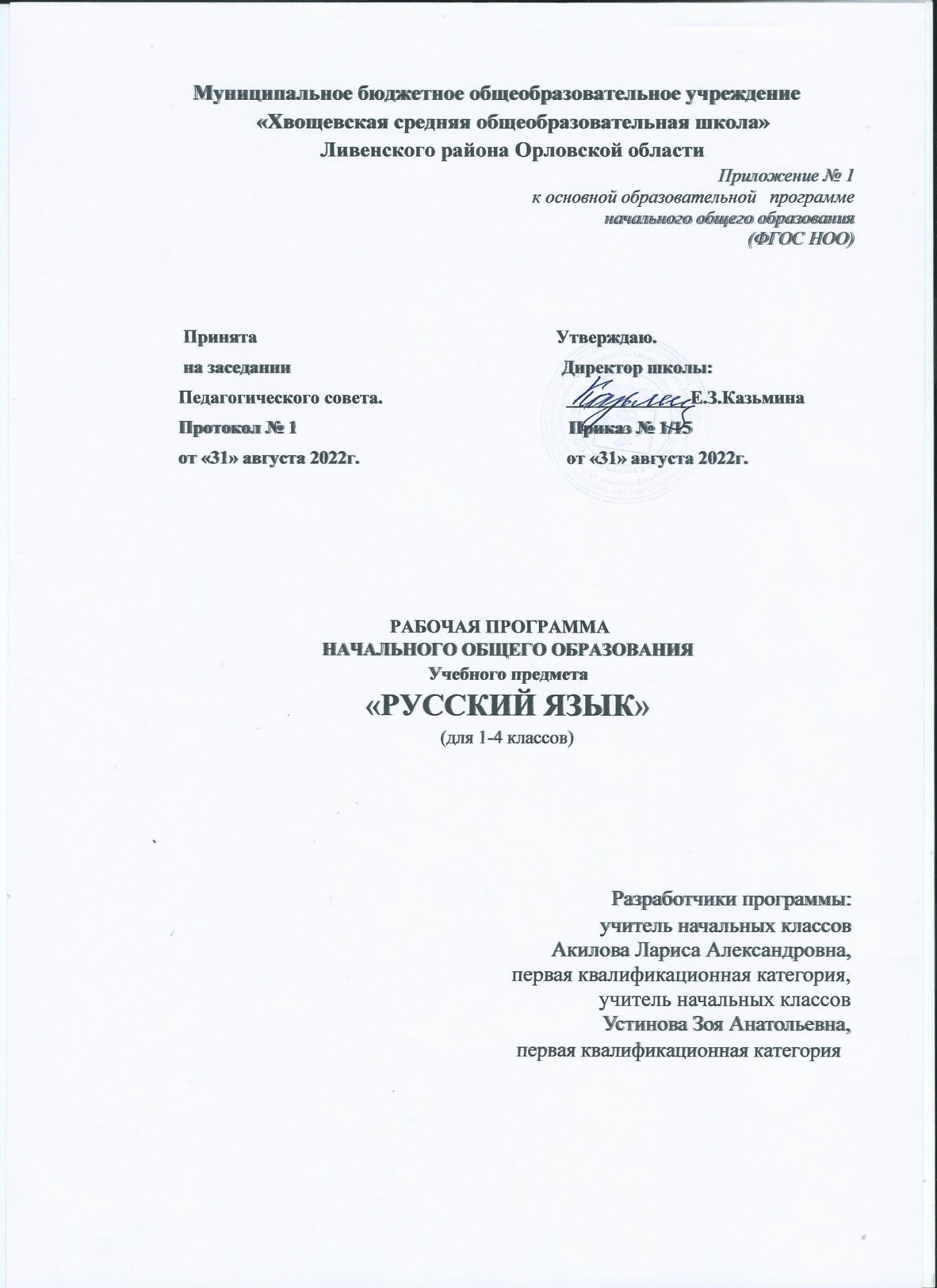 СОДЕРЖАНИЕ УЧЕБНОГО ПРЕДМЕТА  1 КЛАСС Обучение грамоте Развитие речи Составление небольших рассказов повествовательного характера по серии сюжетных картинок, материалам собственных игр, занятий, наблюдений. Понимание текста при его прослушивании и при самостоятельном чтении вслух. Слово и предложение Различение слова и предложения. Работа с предложением: выделение слов, изменение их порядка. Восприятие слова как объекта изучения, материала для анализа. Наблюдение над значением слова. Фонетика Звуки речи. Единство звукового состава слова и его значения. Установление последовательности звуков в слове и  количества звуков. Сопоставление слов, различающихся одним или несколькими звуками. Звуковой анализ слова, работа со звуковыми моделями: построение модели звукового состава слова, подбор слов, соответствующих заданной модели. Различение гласных и согласных звуков, гласных ударных и безударных, согласных твёрдых и мягких, звонких и глухих. Определение места ударения. Слог как минимальная произносительная единица. Количество слогов в слове. Ударный слог. Графика Различение звука и буквы: буква как знак звука. Слоговой принцип русской графики. Буквы гласных как показатель твёрдости — мягкости согласных звуков. Функции букв е, ё, ю, я. Мягкий знак как показатель мягкости предшествующего со гласного звука в конце слова. Последовательность букв в русском алфавите. Чтение Слоговое чтение (ориентация на букву, обозначающую гласный звук).  Плавное слоговое чтение и чтение целыми словами со скоростью, соответствующей индивидуальному темпу. Чтение с интонациями и паузами в соответствии со знаками препинания. Осознанное чтение слов, словосочетаний, предложений. Выразительное чтение на материале небольших прозаических текстов и стихотворений. Орфоэпическое чтение (при переходе к чтению целыми словами). Орфографическое чтение (проговаривание) как средство самоконтроля при письме под диктовку и при списывании. Письмо Ориентация на пространстве листа в тетради и на пространстве классной доски. Гигиенические требования, которые необходимо соблюдать во время письма.Начертание письменных прописных и строчных букв. Письмо букв, буквосочетаний, слогов, слов, предложений с соблюдением гигиенических норм. Письмо разборчивым, аккуратным почерком. Письмо под диктовку слов и предложений, написание которых не расходится с их произношением. Приёмы и последовательность правильного списывания текста. Функция небуквенных графических средств: пробела между словами, знака переноса. Орфография и пунктуация Правила правописания и их применение: раздельное написание слов; обозначение гласных после шипящих в сочетаниях жи, ши (в положении под ударением), ча, ща, чу, щу; прописная буква в начале предложения, в именах собственных (имена людей, клички животных); перенос слов по слогам без стечения согласных; знаки препинания в конце предложения. СИСТЕМАТИЧЕСКИЙ КУРС Общие сведения о языке Язык как основное средство человеческого общения.  Цели и ситуации общения. Фонетика Звуки речи. Гласные и согласные звуки, их различение. Ударение в слове. Гласные ударные и безударные. Твёрдые и мягкие согласные звуки, их различение. Звонкие и глухие согласные звуки, их различение. Согласный звук [й’] и гласный звук [и]. Шипящие [ж], [ш], [ч’], [щ’]. Слог. Количество слогов в слове. Ударный слог. Деление слов на слоги (простые случаи, без стечения согласных). Графика Звук и буква. Различение звуков и букв. Обозначение на письме твёрдости согласных звуков буквами а, о, у, ы, э; слова с буквой э. Обозначение на письме мягкости согласных звуков буквами е, ё, ю, я, и. Функции букв е, ё, ю, я. Мягкий знак как показатель мягкости предшествующего согласного звука в конце слова. Установление соотношения звукового и буквенного состава слова в словах типа стол, конь. Небуквенные графические средства: пробел между словами, знак переноса. Русский алфавит: правильное название букв, их последовательность. Использование алфавита для упорядочения списка слов. Орфоэпия Произношение звуков и сочетаний звуков, ударение в словах в соответствии с нормами современного русского литературного языка (на ограниченном перечне слов, отрабатываемом в учебнике). Лексика Слово как единица языка (ознакомление). Слово как название предмета, признака предмета, действия предмета (ознакомление). Выявление слов, значение которых требует уточнения. Синтаксис Предложение как единица языка (ознакомление). Слово, предложение (наблюдение над сходством и различием). Установление связи слов в предложении при помощи смысловых вопросов. Восстановление деформированных предложений. Составление предложений из набора форм слов. Орфография и пунктуация Правила правописания и их применение: раздельное написание слов в предложении; прописная буква в начале предложения и в именах собственных: в именах и фамилиях людей, кличках животных; перенос слов (без учёта морфемного членения слова); гласные после шипящих в сочетаниях жи, ши (в положении под ударением), ча, ща, чу, щу;  сочетания чк, чн; слова с непроверяемыми гласными и согласными (перечень слов в орфографическом словаре учебника); знаки препинания в конце предложения: точка, вопросительный и восклицательный знаки. Алгоритм списывания текста. Развитие речи Речь как основная форма общения между людьми. Текст как единица речи (ознакомление). Ситуация общения: цель общения, с кем и где происходит общение. Ситуации устного общения (чтение диалогов по ролям, просмотр видеоматериалов, прослушивание аудиозаписи). Нормы речевого этикета в ситуациях учебного и бытового общения (приветствие, прощание, извинение, благодарность, обращение с просьбой). 2 КЛАСС Общие сведения о языке Язык как основное средство человеческого общения и явление национальной культуры. Первоначальные представления о многообразии языкового пространства России и мира. Методы познания языка: наблюдение, анализ. Фонетика и графика Смыслоразличительная функция звуков; различение звуков и букв; различение ударных и безударных гласных звуков, твёрдых и мягких согласных звуков, звонких и глухих соглас ных звуков; шипящие согласные звуки [ж], [ш], [ч’], [щ’]; обозначение на письме твёрдости и мягкости согласных звуков, функции букв е, ё, ю, я; согласный звук [й’] и гласный звук [и] (повторение изученного в 1 классе). Парные и непарные по твёрдости — мягкости согласные звуки. Парные и непарные по звонкости — глухости согласные звуки. Качественная характеристика звука: гласный — согласный; гласный ударный — безударный; согласный твёрдый — мягкий, парный — непарный; согласный звонкий — глухой, парный — непарный. Функции ь: показатель мягкости предшествующего согласного в конце и в середине слова; разделительный. Использование на письме разделительных ъ и ь. Соотношение звукового и буквенного состава в словах с буквами е, ё, ю, я (в начале слова и после гласных). Деление слов на слоги (в том числе при стечении согласных). Использование знания алфавита при работе со словарями. Небуквенные графические средства: пробел между словами, знак переноса, абзац (красная строка), пунктуационные знаки (в пределах изученного). Орфоэпия Произношение звуков и сочетаний звуков, ударение в словах в соответствии с нормами современного русского литературного языка (на ограниченном перечне слов, отрабатываемом в учебнике). Использование отработанного перечня слов (орфоэпического словаря учебника) для решения практических задач. Лексика Слово как единство звучания и значения. Лексическое значение слова (общее представление). Выявление слов, значение которых требует уточнения. Определение значения слова по тексту или уточнение значения с помощью толкового словаря. Однозначные и многозначные слова (простые случаи, наблюдение). Наблюдение за использованием в речи синонимов, антонимов. Состав слова (морфемика) Корень как обязательная часть слова. Однокоренные (родственные) слова. Признаки однокоренных (родственных) слов. Различение однокоренных слов и синонимов, однокоренных слов и слов с омонимичными корнями. Выделение в словах корня (простые случаи). Окончание как изменяемая часть слова. Изменение формы слова с помощью окончания. Различение изменяемых и неизменяемых слов. Суффикс как часть слова (наблюдение). Приставка как часть слова (наблюдение). Морфология Имя существительное (ознакомление): общее значение, вопросы («кто?», «что?»), употребление в речи. Глагол (ознакомление): общее значение, вопросы («что делать?», «что сделать?» и др.), употребление в речи. Имя прилагательное (ознакомление): общее значение, вопросы («какой?», «какая?», «какое?», «какие?»), употребление в речи. Предлог. Отличие предлогов от приставок. Наиболее распространённые предлоги: в, на, из, без, над, до, у, о, об и др. Синтаксис Порядок слов в предложении; связь слов в предложении (повторение). Предложение как единица языка. Предложение и слово. Отличие предложения от слова. Наблюдение за выделением в устной речи одного из слов предложения (логическое ударение). Виды предложений по цели высказывания: повествовательные, вопросительные, побудительные предложения. Виды предложений по эмоциональной окраске (по интонации): восклицательные и невосклицательные предложения. Орфография и пунктуация Прописная буква в начале предложения и в именах собственных (имена, фамилии, клички животных); знаки препинания в конце предложения; перенос слов со строки на строку (без учёта морфемного членения слова); гласные после шипящих в сочетаниях жи, ши (в положении под ударением), ча, ща, чу, щу; сочетания чк, чн (повторение правил правописания, изученных в 1 классе). Орфографическая зоркость как осознание места возможного возникновения орфографической ошибки. Понятие орфограммы. Различные способы решения орфографической задачи в зависимости от места орфограммы в слове. Использование орфографического словаря учебника для определения (уточнения) написания слова. Контроль и самоконтроль при проверке собственных и предложенных текстов. Орфографическая зоркость как осознание места возможного возникновения орфографической ошибки. Понятие орфограммы. Различные способы решения орфографической задачи в зависимости от места орфограммы в слове. Использование орфографического словаря учебника для определения (уточнения) написания слова. Контроль и самоконтроль при проверке собственных и предложенных текстов. Правила правописания и их применение: ·  разделительный мягкий знак; ·  сочетания чт, щн, нч; ·  проверяемые безударные гласные в корне слова; ·  парные звонкие и глухие согласные в корне слова; ·  непроверяемые гласные и согласные (перечень слов в орфографическом словаре учебника); ·  прописная буква в именах собственных: имена, фамилии, отчества людей, клички животных, географические названия; ·  раздельное написание предлогов с именами существительными. Развитие речи Выбор языковых средств в соответствии с целями и условиями устного общения для эффективного решения коммуникативной задачи (для ответа на заданный вопрос, для выражения собственного мнения). Умение вести разговор (начать, поддержать, закончить разговор, привлечь внимание и т. п.). Практическое овладение диалогической формой речи. Соблюдение норм речевого этикета и орфоэпических норм в ситуациях учебного и бытового общения. Умение договариваться и приходить к общему решению в совместной деятельности при проведении парной и групповой работы. Составление устного рассказа по репродукции картины. Составление устного рассказа по личным наблюдениям и вопросам. Текст. Признаки текста: смысловое единство предложений в тексте; последовательность предложений в тексте; выражение в тексте законченной мысли. Тема текста. Основная мысль. Заглавие текста. Подбор заголовков к предложенным текстам. Последовательность частей текста (абзацев). Корректирование текстов с нарушенным порядком предложений и абзацев. Типы текстов: описание, повествование, рассуждение, их особенности (первичное ознакомление). Поздравление и поздравительная открытка. Понимание текста: развитие умения формулировать простые выводы на основе информации, содержащейся в тексте. Выразительное чтение текста вслух с соблюдением правильной интонации. Подробное изложение повествовательного текста объёмом 30—45 слов с опорой на вопросы. 3 КЛАСС Сведения о русском языке Русский язык как государственный язык Российской Федерации. Методы познания языка: наблюдение, анализ, лингвистический эксперимент. Фонетика и графика Звуки русского языка: гласный/согласный, гласный ударный/безударный, согласный твёрдый/мягкий, парный/непарный, согласный глухой/звонкий, парный/непарный; функции разделительных мягкого и твёрдого знаков, условия использования на письме разделительных мягкого и твёрдого знаков (повторение изученного). Соотношение звукового и буквенного состава в словах с разделительными ь и ъ, в словах с непроизносимыми согласными. Использование алфавита при работе со словарями, справочниками, каталогами. Орфоэпия Нормы произношения звуков и сочетаний звуков; ударение в словах в соответствии с нормами современного русского литературного языка (на ограниченном перечне слов, отрабатываемом в учебнике). Использование орфоэпического словаря для решения практических задач. Лексика Повторение: лексическое значение слова. Прямое и переносное значение слова (ознакомление). Устаревшие слова (ознакомление). Состав слова (морфемика) Корень как обязательная часть слова; однокоренные (родственные) слова; признаки однокоренных (родственных) слов; различение однокоренных слов и синонимов, однокоренных слов и слов с омонимичными корнями; выделение в словах корня (простые случаи); окончание как изменяемая часть слова (повторение изученного) Однокоренные слова и формы одного и того же слова Корень, приставка, суффикс — значимые части слова Нулевое окончание (ознакомление) Морфология Части речи Имя существительное: общее значение, вопросы, употребление в речи. Имена существительные единственного и множественного числа. Имена существительные мужского, женского и среднего рода. Падеж имён существительных. Определение падежа, в котором употреблено имя существительное. Изменение имён существительных по падежам и числам (склонение). Имена существительные 1, 2, 3-го склонения. Имена существительные одушевлённые и неодушевлённые. Имя прилагательное: общее значение, вопросы, употребление в речи. Зависимость формы имени прилагательного от формы имени существительного. Изменение имён прилагательных по родам, числам и падежам (кроме имён прилагательных на -ий, -ов, -ин). Склонение имён прилагательных. Местоимение (общее представление). Личные местоимения, их употребление в речи. Использование личных местоимений для устранения неоправданных повторов в тексте. Глагол: общее значение, вопросы, употребление в речи. Неопределённая форма глагола. Настоящее, будущее, прошедшее время глаголов. Изменение глаголов по временам, числам. Род глаголов в прошедшем времени. Частица не, её значение. Синтаксис Предложение. Установление при помощи смысловых (синтаксических) вопросов связи между словами в предложении. Главные члены предложения — подлежащее и сказуемое. Второстепенные члены предложения (без деления на виды). Предложения распространённые и нераспространённые. Наблюдение за однородными членами предложения с союзами и, а, но и без союзов. Орфография и пунктуация Орфографическая зоркость как осознание места возможного возникновения орфографической ошибки, различные способы решения орфографической задачи в зависимости от места орфограммы в слове; контроль и самоконтроль при проверке собственных и предложенных текстов (повторение и применение на новом орфографическом материале). Использование орфографического словаря для определения (уточнения) написания слова. Правила правописания и их применение: разделительный твёрдый знак; непроизносимые согласные в корне слова; мягкий знак после шипящих на конце имён существительных; безударные гласные в падежных окончаниях имён существительных (на уровне наблюдения); безударные гласные в падежных окончаниях имён прилагательных (на уровне наблюдения); раздельное написание предлогов с личными местоимениями; непроверяемые гласные и согласные (перечень слов в орфографическом словаре учебника);    раздельное написание частицы не с глаголами.   Развитие речи Нормы речевого этикета: устное и письменное приглашение, просьба, извинение, благодарность, отказ и др. Соблюдение норм речевого этикета и орфоэпических норм в ситуациях учебного и бытового общения. Речевые средства, помогающие: формулировать и аргументировать собственное мнение в диалоге и дискуссии; договариваться и приходить к общему решению в совместной деятельности; контролировать (устно координировать) действия при проведении парной и групповой работы. Особенности речевого этикета в условиях общения с людьми, плохо владеющими русским языком. Повторение и продолжение работы с текстом, начатой во 2 классе: признаки текста, тема текста, основная мысль текста, заголовок, корректирование текстов с нарушенным порядком предложений и абзацев. План текста. Составление плана текста, написание текста по заданному плану. Связь предложений в тексте с помощью личных местоимений, синонимов, союзов и, а, но.  Ключевые слова в тексте. Определение типов текстов (повествование, описание, рассуждение) и создание собственных текстов заданного типа. Жанр письма, объявления. Изложение текста по коллективно или самостоятельно составленному плану. Изучающее, ознакомительное чтение. 4 КЛАСС Сведения о русском языке Русский язык как язык межнационального общения. Различные методы познания языка: наблюдение, анализ, лингвистический эксперимент, мини-исследование, проект. Фонетика и графика Характеристика, сравнение, классификация звуков вне слова и в слове по заданным параметрам. Звукобуквенный разбор слова. Орфоэпия Правильная интонация в процессе говорения и чтения. Нормы произношения звуков и сочетаний звуков; ударение в словах в соответствии с нормами современного русского литературного языка (на ограниченном перечне слов, отрабатываемом в учебнике). Использование орфоэпических словарей русского языка при определении правильного произношения слов. Лексика Повторение и продолжение работы: наблюдение за использованием в речи синонимов, антонимов, устаревших слов (простые случаи). Наблюдение за использованием в речи фразеологизмов (простые случаи). Состав слова (морфемика) Состав изменяемых слов, выделение в словах с однозначно выделяемыми морфемами окончания, корня, приставки, суффикса (повторение изученного). Основа слова. Состав неизменяемых слов (ознакомление). Значение наиболее употребляемых суффиксов изученных частей речи (ознакомление). Морфология Части речи самостоятельные и служебные. Имя существительное. Склонение имён существительных (кроме существительных на -мя, -ий, -ие, -ия; на -ья типа гостья, на ье типа ожерелье во множественном числе); собственных имён существительных на -ов, -ин, -ий; имена существительные 1, 2, 3-го склонения (повторение изученного). Не склоняемые имена существительные (ознакомление). Имя прилагательное. Зависимость формы имени прилагательного от формы имени существительного (повторение). Склонение имён прилагательных во множественном числе. Местоимение. Личные местоимения (повторение). Личные местоимения 1-го и 3-го лица единственного и множественного числа; склонение личных местоимений. Глагол.  Изменение глаголов по лицам и числам  в настоящем и будущем времени (спряжение) І и ІІ спряжение глаголов. Способы определения I и II спряжения глаголов. Наречие (общее представление). Значение, вопросы, употребление в речи. Предлог. Отличие предлогов от приставок (повторение). Союз; союзы и, а, но в простых и сложных предложениях. Частица не, её значение (повторение). Синтаксис Слово, сочетание слов (словосочетание) и предложение, осознание их сходства и различий; виды предложений по цели высказывания (повествовательные, вопросительные и побудительные); виды предложений по эмоциональной окраске (восклицательные и невосклицательные); связь между словами в словосочетании и предложении (при помощи смысловых вопросов); распространённые и нераспространённые предложения (повторение изученного). Предложения с однородными членами: без союзов, с союзами а, но, с одиночным союзом и. Интонация перечисления в предложениях с однородными членами. Простое и сложное предложение (ознакомление). Сложные предложения: сложносочинённые с союзами и, а, но; бессоюзные сложные предложения (без называния терминов). Орфография и пунктуация Повторение правил правописания, изученных в 1, 2, 3 классах. Орфографическая зоркость как осознание места возможного возникновения орфографической ошибки; различные способы решения орфографической задачи в зависимости от места орфограммы в слове; контроль при проверке собственных и предложенных текстов (повторение и применение на новом орфографическом материале). Использование орфографического словаря для определения (уточнения) написания слова. Правила правописания и их применение: безударные падежные окончания имён существительных (кроме существительных на -мя, -ий, -ие, -ия, а также кроме собственных имён существительных на -ов, -ин, -ий); безударные падежные окончания имён прилагательных; мягкий знак после шипящих  на  конце  глаголов  в  форме 2-го лица единственного числа; наличие или  отсутствие  мягкого  знака  в  глаголах  на -ться и -тся; безударные личные окончания глаголов; знаки препинания в предложениях с однородными членами, соединёнными союзами и, а, но и без союзов. Знаки препинания в сложном предложении, состоящем из двух простых (наблюдение). Знаки препинания в предложении с прямой речью после слов автора (наблюдение). Развитие речи Повторение и продолжение работы, начатой в предыдущих классах: ситуации устного и письменного общения (письмо, поздравительная открытка, объявление и др.); диалог; монолог; отражение темы текста или основной мысли в заголовке. Корректирование текстов (заданных и собственных) с учётом точности, правильности, богатства и выразительности письменной речи. Изложение (подробный устный и письменный пересказ текста; выборочный устный пересказ текста). Сочинение как вид письменной работы. Изучающее, ознакомительное чтение. Поиск информации, заданной в тексте в явном виде. Формулирование простых выводов на основе информации, содержащейся в тексте. Интерпретация и обобщение содержащейся в тексте информации. ПЛАНИРУЕМЫЕ ОБРАЗОВАТЕЛЬНЫЕ РЕЗУЛЬТАТЫ Изучение русского языка на уровне начального общего образования направлено на достижение обучающимися личностных, метапредметных и предметных результатов освоения учебного предмета. ЛИЧНОСТНЫЕ РЕЗУЛЬТАТЫ В результате изучения предмета «Русский язык» в начальной школе у обучающегося будут сформированы следующие личностные новообразования гражданско-патриотического воспитания: становление ценностного отношения к своей Родине — России, в том числе через изучение русского языка, отражающего историю и культуру страны; осознание своей этнокультурной и российской гражданской идентичности, понимание роли русского языка как государственного языка Российской Федерации и языка межнационального общения народов России; сопричастность к прошлому, настоящему и будущему своей страны и родного края, в том числе через обсуждение ситуаций при работе с художественными произведениями; уважение к своему и другим народам, формируемое в том числе на основе примеров из художественных произведений; первоначальные представления о человеке как члене общества, о правах и ответственности, уважении и достоинстве человека, о нравственно-этических нормах поведения и правилах межличностных отношений, в том числе отражённых в художественных произведениях; духовно-нравственного воспитания: признание индивидуальности каждого человека с опорой на собственный жизненный и читательский опыт; проявление сопереживания, уважения и доброжелательности, в том числе с использованием адекватных языковых средств для выражения своего состояния и чувств; неприятие любых форм поведения, направленных на причинение физического  и  морального  вреда  другим  людям (в том числе связанного с использованием недопустимых средств языка); эстетического воспитания: уважительное отношение и интерес к художественной культуре, восприимчивость к разным видам искусства, традициям и творчеству своего и других народов; стремление к самовыражению в разных видах художественной деятельности, в том числе в искусстве слова; осознание важности русского языка как средства общения и самовыражения; физического воспитания, формирования культуры здоровья и эмоционального благополучия: соблюдение правил здорового и безопасного (для себя и других людей) образа жизни в окружающей среде (в том числе информационной) при поиске дополнительной информации в процессе языкового образования; бережное отношение к физическому и психическому здоровью, проявляющееся в выборе приемлемых способов речевого самовыражения и соблюдении норм речевого этикета и правил общения; трудового воспитания: осознание ценности труда в жизни человека и общества (в том числе благодаря примерам из художественных произведений), ответственное потребление и бережное отношение к результатам труда, навыки участия в различных видах трудовой деятельности, интерес к различным профессиям, возникающий при обсуждении примеров из художественных произведений; экологического воспитания: бережное отношение к природе, формируемое в процессе работы с текстами; неприятие действий, приносящих ей вред; ценности научного познания: первоначальные представления о научной картине мира (в том числе первоначальные представления о системе языка как одной из составляющих целостной научной картины мира); познавательные интересы, активность, инициативность, любознательность и самостоятельность в познании, в том числе познавательный интерес к изучению русского языка, активность и самостоятельность в его познании. МЕТАПРЕДМЕТНЫЕ РЕЗУЛЬТАТЫ В результате изучения предмета «Русский язык» в начальной школе у обучающегося будут сформированы следующие познавательные универсальные учебные действия. Базовые логические действия: сравнивать различные языковые единицы (звуки, слова, предложения, тексты), устанавливать основания для сравнения языковых единиц (частеречная принадлежность, грамматический признак, лексическое значение и др.);  устанавливать аналогии языковых единиц; объединять объекты (языковые единицы) по определённому признаку; определять существенный признак для классификации языковых единиц (звуков, частей речи, предложений, текстов);  классифицировать языковые единицы; находить в языковом материале закономерности и противоречия на основе предложенного учителем алгоритма наблюдения; анализировать алгоритм действий при работе с языковыми единицами, самостоятельно выделять учебные операции при анализе языковых единиц; выявлять недостаток информации для решения учебной и практической задачи на основе предложенного алгоритма, формулировать запрос на дополнительную информацию; устанавливать причинно-следственные связи в ситуациях наблюдения за языковым материалом, делать выводы. Базовые исследовательские действия: с помощью учителя формулировать цель, планировать изменения языкового объекта, речевой ситуации; сравнивать несколько вариантов выполнения задания, выбирать наиболее подходящий (на основе предложенных критериев);проводить по предложенному плану несложное лингвистическое мини-исследование, выполнять по предложенному плану проектное задание; формулировать выводы и подкреплять их доказательствами на основе результатов проведённого наблюдения за языковым материалом (классификации, сравнения, исследования);  формулировать с помощью учителя вопросы в процессе анализа предложенного языкового материала;  	прогнозировать возможное развитие процессов, событий и их последствия в аналогичных или сходных ситуациях. Работа с информацией: выбирать источник получения информации: нужный словарь для получения запрашиваемой информации, для уточнения; согласно заданному алгоритму находить представленную в явном виде информацию в предложенном источнике: в словарях, справочниках; распознавать достоверную и недостоверную информацию самостоятельно или на основании предложенного учителем способа её проверки (обращаясь к словарям, справочникам, учебнику);соблюдать с помощью взрослых (педагогических работников, родителей, законных представителей) правила информационной безопасности при поиске информации в Интернете (информации о написании и произношении слова, о значении слова, о происхождении слова, о синонимах слова); анализировать и создавать текстовую, видео, графическую, звуковую информацию в соответствии с учебной задачей; понимать лингвистическую информацию, зафиксированную в виде таблиц, схем; самостоятельно создавать схемы, таблицы для представления лингвистической информации. К концу обучения в начальной школе у обучающегося формируются коммуникативные универсальные учебные действия Общение: воспринимать и формулировать суждения, выражать эмоции в соответствии с целями и условиями общения в знакомой среде; проявлять уважительное отношение к собеседнику, соблюдать правила ведения диалоги и дискуссии; признавать возможность существования разных точек зрения; корректно и аргументированно высказывать своё  мнение; строить речевое высказывание в соответствии с поставленной задачей; создавать устные и письменные тексты (описание, рассуждение, повествование) в соответствии с речевой ситуацией; готовить небольшие публичные выступления о результатах парной и групповой работы, о результатах наблюдения, выполненного мини-исследования, проектного задания; подбирать иллюстративный материал (рисунки, фото, плакаты) к тексту выступления. К концу обучения в начальной школе у обучающегося формируются регулятивные универсальные учебные действия. Самоорганизация: планировать действия по решению учебной задачи для получения результата;  	выстраивать последовательность выбранных действий. Самоконтроль: устанавливать причины успеха/неудач учебной деятельности; корректировать свои учебные действия для преодоления речевых и орфографических ошибок; соотносить результат деятельности с поставленной учебной задачей по выделению, характеристике, использованию языковых единиц; находить ошибку, допущенную при работе с языковым материалом, находить орфографическую и пунктуационную ошибку; сравнивать результаты своей деятельности и деятельности одноклассников, объективно оценивать их по предложенным критериям. Совместная деятельность: формулировать краткосрочные и долгосрочные цели (индивидуальные с учётом участия в коллективных задачах) в стандартной (типовой) ситуации на основе предложенного учителем формата планирования, распределения промежуточных шагов и сроков; принимать цель совместной деятельности, коллективно строить действия по её достижению: распределять роли, договариваться, обсуждать процесс и результат совместной работы; проявлять готовность руководить, выполнять поручения, подчиняться, самостоятельно разрешать конфликты; ответственно выполнять свою часть работы; оценивать свой вклад в общий результат; выполнять совместные проектные задания с опорой на предложенные образцы. ПРЕДМЕТНЫЕ РЕЗУЛЬТАТЫ 1 КЛАСС К концу обучения в первом классе обучающийся научится: различать слово и предложение; вычленять слова из предложений; вычленять звуки из слова; различать гласные и согласные звуки (в том числе различать в слове согласный звук [й’] и гласный звук [и]); различать ударные и безударные гласные звуки; различать согласные звуки: мягкие и твёрдые, звонкие и глухие (вне слова и в слове); различать понятия «звук» и «буква»; определять количество слогов в слове;  делить слова на слоги (простые случаи: слова без стечения согласных);  определять в слове ударный слог; обозначать на письме мягкость согласных звуков буквами е, ё, ю, я и буквой ь в конце слова;  	правильно называть буквы русского алфавита;  использовать знание последовательности букв русского алфавита для упорядочения небольшого списка слов; писать аккуратным разборчивым почерком без искажений прописные и строчные буквы, соединения букв, слова; применять изученные правила правописания: раздельное написание слов в предложении;  знаки препинания в конце предложения: точка, вопросительный и восклицательный знаки;  прописная буква в начале предложения и в именах собственных (имена, фамилии, клички животных);  перенос слов по слогам (простые случаи: слова из слогов типа «согласный + гласный»);   	гласные после шипящих в сочетаниях жи, ши (в положении под ударением), ча, ща, чу, щу;  непроверяемые гласные и согласные (перечень слов в орфографическом словаре учебника); правильно списывать (без пропусков и искажений букв) слова и предложения, тексты объёмом не более 25 слов; писать под диктовку (без пропусков и искажений букв) слова, предложения из  3—5  слов,  тексты  объёмом  не  более 20 слов, правописание которых не расходится с произношением; находить и исправлять ошибки на изученные правила, описки; понимать прослушанный текст; читать вслух и про себя (с пониманием) короткие тексты с соблюдением интонации и пауз в соответствии со знаками препинания в конце предложения; находить в тексте слова, значение которых требует уточнения; составлять предложение из набора форм слов; устно составлять текст из 3—5 предложений по сюжетным картинкам и наблюдениям; использовать изученные понятия в процессе решения учебных задач. 2 КЛАСС К концу обучения во втором классе обучающийся научится: осознавать язык как основное средство общения; характеризовать согласные звуки вне слова и в слове по заданным параметрам: согласный парный/непарный по твёрдости/мягкости; согласный парный/непарный по звонкости/глухости; определять количество слогов в слове (в том числе при стечении согласных); делить слово на слоги;  устанавливать соотношение звукового и буквенного состава, в том числе с учётом функций букв е, ё, ю, я; обозначать на письме мягкость согласных звуков буквой мягкий знак в середине слова;  	находить однокоренные слова; выделять в слове корень (простые случаи);выделять в слове окончание; выявлять в тексте случаи употребления многозначных слов, понимать их значения и уточнять значение по учебным словарям; случаи употребления синонимов и антонимов (без называния терминов); распознавать слова,  отвечающие  на  вопросы  «кто?»,«что?»; распознавать слова, отвечающие на вопросы «что делать?», «что сделать?» и др.; распознавать слова, отвечающие на вопросы «какой?», «какая?», «какое?», «какие?»; определять вид предложения по цели высказывания и по эмоциональной окраске; находить место орфограммы в слове и между словами на изученные правила; применять изученные правила правописания, в том числе: сочетания чк, чн, чт; щн, нч; проверяемые безударные гласные в корне слова; парные звонкие и глухие согласные в корне слова; непроверяемые гласные и согласные (перечень слов в орфографическом словаре учебника); прописная буква в именах, отчествах, фамилиях людей, кличках животных, географических названиях; раздельное написание предлогов с именами существительными, разделительный мягкий знак; правильно списывать (без пропусков и искажений букв) слова и предложения, тексты объёмом не более 50 слов; писать под диктовку (без пропусков и искажений букв) слова, предложения, тексты объёмом не более 45 слов с учётом изученных правил правописания; находить и исправлять ошибки на изученные правила, описки; пользоваться толковым, орфографическим, орфоэпическим словарями учебника; строить устное диалогическое и монологическое высказывание (2—4 предложения на определённую тему, по наблюдениям) с соблюдением орфоэпических норм, правильной интонации; формулировать простые выводы на основе прочитанного (услышанного) устно и письменно (1—2 предложения); составлять предложения из слов, устанавливая между ними смысловую связь по вопросам; определять тему текста и озаглавливать текст, отражая его тему; составлять текст из разрозненных предложений, частей текста; писать подробное изложение повествовательного текста объёмом 30—45 слов с опорой на вопросы;  	объяснять своими словами значение изученных понятий; использовать изученные понятия. 3 КЛАСС К концу обучения в третьем классе обучающийся научится: объяснять значение русского языка как государственного языка Российской Федерации; характеризовать, сравнивать, классифицировать звуки вне слова и в слове по заданным параметрам; производить звукобуквенный анализ слова (в словах с орфограммами; без транскрибирования); определять функцию разделительных мягкого и твёрдого знаков в словах;  устанавливать соотношение звукового и буквенного состава, в том числе с учётом функций букв е, ё, ю, я, в словах с разделительными ь, ъ, в словах с непроизносимыми согласными; различать однокоренные слова и формы одного и того же слова;  различать однокоренные слова и слова с омонимичными корнями (без называния термина);   	различать однокоренные слова и синонимы; находить в словах с однозначно выделяемыми морфемами окончание, корень, приставку, суффикс;  	выявлять случаи употребления синонимов и антонимов; подбирать синонимы и антонимы к словам  разных частей речи; распознавать слова, употреблённые в прямом и переносном значении (простые случаи); определять значение слова в тексте; распознавать имена существительные; определять грамматические признаки имён существительных: род, число, падеж; склонять в единственном числе имена существительные с ударными окончаниями; распознавать имена прилагательные; определять грамматические признаки имён прилагательных: род, число, падеж; изменять имена прилагательные по падежам, числам, родам (в единственном числе) в соответствии с падежом, числом и родом имён существительных; распознавать глаголы; различать глаголы, отвечающие на вопросы «что делать?» и «что сделать?»;  определять грамматические признаки глаголов: форму времени, число, род (в прошедшем времени);  изменять глагол по временам (простые случаи), в прошедшем времени — по родам; распознавать личные местоимения (в начальной форме);  использовать личные местоимения для устранения неоправданных повторов в тексте; различать предлоги и приставки; определять вид предложения по цели высказывания и по эмоциональной окраске; находить главные и второстепенные (без деления на виды) члены предложения; распознавать распространённые и нераспространённые предложения; находить место орфограммы в слове и между словами на изученные правила;  применять изученные правила правописания, в том числе непроверяемые гласные и согласные (перечень слов в орфографическом словаре учебника); непроизносимые согласные в корне слова; разделительный твёрдый знак; мягкий знак после шипящих на конце имён существительных; не с глаголами; раздельное написание предлогов со словами;  правильно списывать слова, предложения, тексты объёмом не более 70 слов; писать под диктовку тексты объёмом не более 65 слов с учётом изученных правил правописания; находить и исправлять ошибки на изученные правила, описки; понимать тексты разных типов, находить в тексте заданную информацию; формулировать простые выводы на основе прочитанной (услышанной) информации устно и письменно (1—2 предложения); строить устное диалогическое и монологическое высказывание (3—5 предложений на определённую тему, по наблюдениям) с соблюдением орфоэпических норм, правильной интонации;  создавать небольшие устные и письменные тексты (2—4 предложения), содержащие приглашение, просьбу, извинение, благодарность, отказ, с использованием норм речевого этикета; определять связь предложений в тексте (с помощью личных местоимений, синонимов, союзов и, а, но);  	определять ключевые слова в тексте; определять тему текста и основную мысль текста; выявлять части текста (абзацы) и отражать с помощью ключевых слов или предложений их смысловое содержание; составлять план текста, создавать по нему текст и корректировать текст; писать подробное изложение по заданному, коллективно или самостоятельно составленному плану;  	объяснять своими словами значение изученных понятий, использовать изученные понятия;  	уточнять значение слова с помощью толкового словаря. 4 КЛАСС К концу обучения в четвёртом классе обучающийся научится: осознавать многообразие языков и культур на территории Российской Федерации, осознавать язык как одну из главных духовнонравственных ценностей народа; объяснять роль языка как основного средства общения; объяснять роль русского языка как государственного языка Российской Федерации и языка межнационального общения; осознавать правильную устную и письменную речь как показатель общей культуры человека; проводить звукобуквенный разбор слов (в соответствии с предложенным в учебнике алгоритмом); подбирать к предложенным словам синонимы; подбирать к предложенным словам антонимы; выявлять в речи слова, значение которых требует уточнения, определять значение слова по контексту; проводить разбор по составу слов с однозначно выделяемыми морфемами; составлять схему состава слова; соотносить состав слова с представленной схемой; устанавливать принадлежность слова к определённой части речи (в объёме изученного) по комплексу освоенных грамматических признаков; определять грамматические признаки имён существительных: склонение, род, число, падеж; проводить разбор имени существительного как части речи; определять грамматические признаки имён прилагательных: род (в единственном числе), число, падеж; проводить разбор имени прилагательного как части речи; устанавливать (находить) неопределённую форму глагола; определять грамматические признаки глаголов: спряжение, время, лицо (в настоящем и будущем времени), число, род (в прошедшем времени в единственном числе); изменять глаголы в настоящем и будущем времени по лицам и числам (спрягать); проводить разбор глагола как части речи; определять грамматические признаки личного местоимения в начальной  форме:  лицо,  число,  род  (у  местоимений 3-го лица в единственном числе); использовать личные местоимения для устранения неоправданных повторов в тексте; различать предложение, словосочетание и слово; классифицировать предложения по цели высказывания и по эмоциональной окраске; различать распространённые и нераспространённые предложения; распознавать предложения с однородными членами; составлять предложения с однородными членами; использовать предложения с однородными членами в речи; разграничивать простые распространённые и сложные предложения, состоящие из двух простых (сложносочинённые с союзами и, а, но и бессоюзные сложные предложения без называния терминов); составлять простые распространённые и сложные предложения, состоящие из двух простых (сложносочинённые с союзами и, а, но и бессоюзные сложные предложения без называния терминов); производить синтаксический разбор простого предложения; находить место орфограммы в слове и между словами на изученные правила; применять изученные правила правописания, в том числе: непроверяемые гласные и согласные (перечень слов в орфографическом словаре учебника); безударные падежные окончания имён существительных (кроме существительных на -мя, -ий, -ие, -ия, а также кроме собственных имён существительных на -ов, ин, -ий); безударные падежные окончания имён прилагательных; мягкий знак после шипящих на конце глаголов в форме 2-го лица единственного числа; наличие или отсутствие мягкого знака в глаголах на ться и -тся; безударные личные окончания глаголов; знаки препинания в предложениях с однородными членами, соединёнными союзами и, а, но и без союзов; правильно списывать тексты объёмом не более 85 слов; писать под диктовку тексты объёмом не более 80 слов с учётом изученных правил правописания; находить и исправлять орфографические и пунктуационные ошибки на изученные правила, описки; осознавать ситуацию общения (с какой целью, с кем, где происходит общение); выбирать адекватные языковые средства в ситуации общения; строить устное диалогическое и монологическое высказывание (4—6 предложений), соблюдая орфоэпические нормы, правильную интонацию, нормы речевого взаимодействия; создавать небольшие устные и письменные тексты (3— 5 предложений) для конкретной ситуации письменного общения (письма, поздравительные открытки, объявления и др.); определять тему и основную мысль текста; самостоятельно озаглавливать текст с опорой на тему или основную мысль; корректировать порядок предложений и частей текста; составлять план к заданным текстам; осуществлять подробный пересказ текста (устно и письменно); осуществлять выборочный пересказ текста (устно); писать (после предварительной подготовки) сочинения по заданным темам; осуществлять ознакомительное, изучающее чтение, поиск информации; формулировать устно и письменно простые выводы на основе прочитанной (услышанной) информации; интерпретировать и обобщать содержащуюся в тексте информацию; объяснять своими словами значение изученных понятий; использовать изученные понятия; уточнять значение слова с помощью толкового словаря (на бумажном и электронном носителе), в Интернете в условиях контролируемого входа. ТЕМАТИЧЕСКОЕ ПЛАНИРОВАНИЕ  1 класс 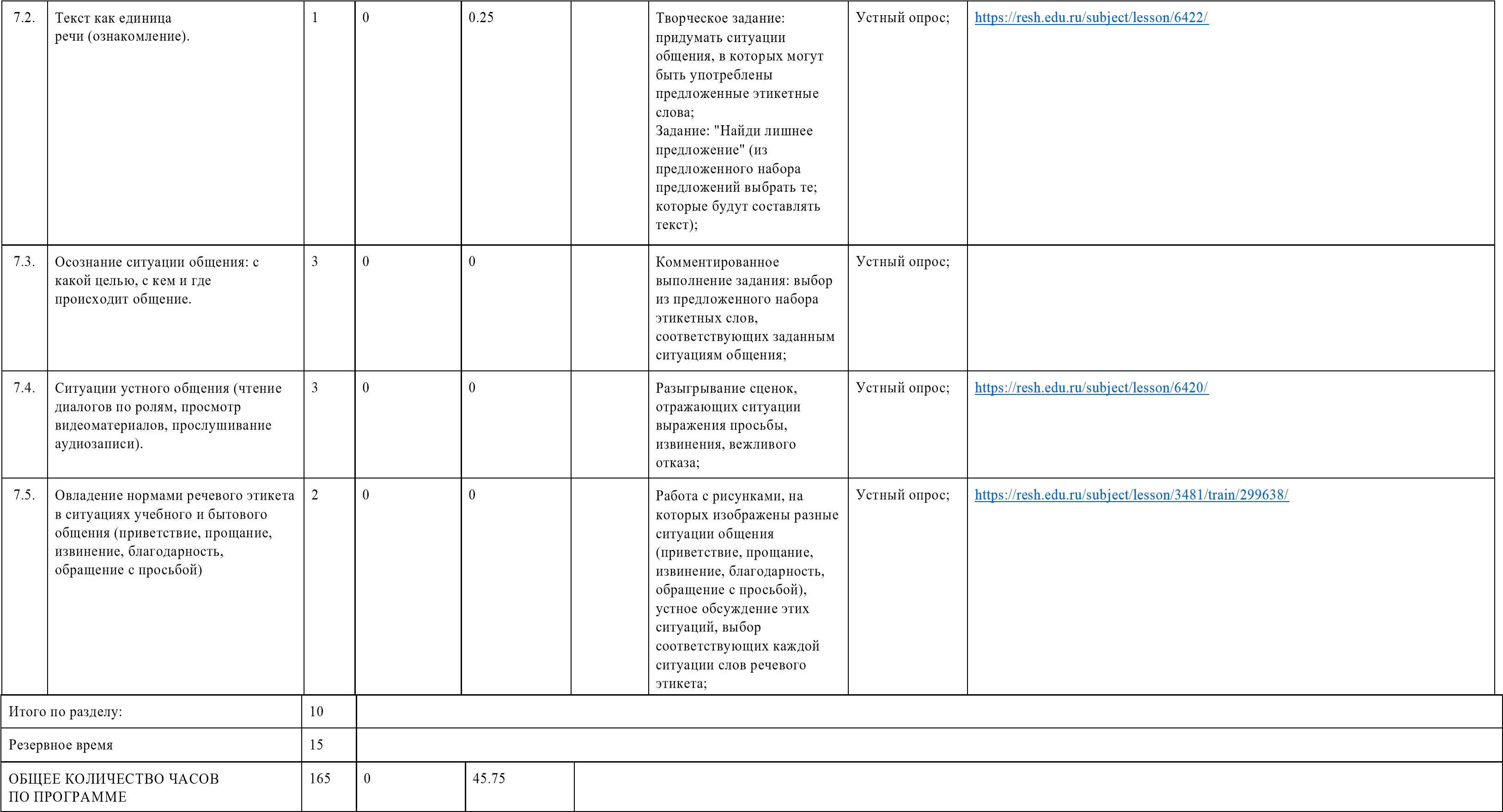 ТЕМАТИЧЕСКОЕ ПЛАНИРОВАНИЕ    2 класс ТЕМАТИЧЕСКОЕ ПЛАНИРОВАНИЕ  3 класс ТЕМАТИЧЕСКОЕ ПЛАНИРОВАНИЕ 4 КЛАСС УЧЕБНО-МЕТОДИЧЕСКОЕ ОБЕСПЕЧЕНИЕ ОБРАЗОВАТЕЛЬНОГО ПРОЦЕССА  ОБЯЗАТЕЛЬНЫЕ УЧЕБНЫЕ МАТЕРИАЛЫ ДЛЯ УЧЕНИКА  МЕТОДИЧЕСКИЕ МАТЕРИАЛЫ ДЛЯ УЧИТЕЛЯ  1.Русский язык. 1-4 класс [Электронный ресурс]: электрон.прил. к учеб. В. П. Канакиной. – М.: Просвещение, – 1 электрон.опт. диск (СD-ROM). О. И. Дмитриева. Поурочные разработки по русскому языку к УМК В. П. Канакиной, В. Г. Горецкого («Школа России») - Москва "ВАКО" Канакина, В. П. Русский язык. 1–4 классы: сборник диктантов и творческих работ / В. П.Канакина, Г. С. Щеголева. – М.: Просвещение, 2017. ЦИФРОВЫЕ ОБРАЗОВАТЕЛЬНЫЕ РЕСУРСЫ И РЕСУРСЫ СЕТИ ИНТЕРНЕТ  https://resh.edu.ru/  https://education.yandex.ru/main/  https://uchi.ru/main https://www.yaklass.ru/  МАТЕРИАЛЬНО-ТЕХНИЧЕСКОЕ ОБЕСПЕЧЕНИЕ ОБРАЗОВАТЕЛЬНОГО ПРОЦЕССА УЧЕБНОЕ ОБОРУДОВАНИЕ  Компьютер, магнитно-маркерная доска, мультимедийный проектор, принтер, настенная доска с набором приспособлений для крепления картинок, аудиозаписи в соответствии с программой обучения,  мультимедийные образовательные ресурсы.  ОБОРУДОВАНИЕ ДЛЯ ПРОВЕДЕНИЯ ЛАБОРАТОРНЫХ, ПРАКТИЧЕСКИХ РАБОТ, ДЕМОНСТРАЦИЙ  Компьютер, магнитно-маркерная доска, мультимедийный проектор, таблицы, карточки, плакаты.  59 60 № п/п Наименование разделов и тем программы Количество часов Количество часов Дата  изучения Виды деятельности Виды, формы контроля Электронные (цифровые) образовательные ресурсы № п/п Наименование разделов и тем программы Дата  изучения Виды деятельности Виды, формы контроля Электронные (цифровые) образовательные ресурсы всего контрольные работы практические работы ОБУЧЕНИЕ ГРАМОТЕ ОБУЧЕНИЕ ГРАМОТЕ Раздел 1. Развитие речи Раздел 1. Развитие речи 1.1. Составление небольших рассказов повествовательного характера по серии сюжетных картинок,  материалам собственных игр,  занятий, наблюдений 3 0 3 Работа с серией сюжетных картинок, выстроенных в пра вильной  последовательности: анализ изображённых событий,  обсуждение сюжета,  составление устного  рассказа с опорой на  картинки; Устный опрос; Итого по разделу Итого по разделу 3 Раздел 2. Фонетика Раздел 2. Фонетика 2.1. Звуки речи. Интонационное выделение звука в слове. Определение частотного звука в  стихотворении. Называние слов с заданным звуком. Дифференциация близких по акустико- артикуляционным признакам звуков 2 0 1 Игровое упражнение «Скажи так, как я» (отрабатывается умение  воспроизводить заданный учителем образец интонационного выделения звука в слове);  Игровое упражнение «Есть ли в слове заданный звук?»(ловить мяч нужно только тогда, когда ведущий  называет слово с заданным звуком, отрабатывается  умение определять наличие заданного звука в слове); Самооценка с  использованием« Оценочного  листа»; https://resh.edu.ru/subject/lesson/3766/main/282696/   https://resh.edu.ru/subject/lesson/4101/start/213491 /  https://uchebnik.mos.ru/moderator_materials/material_view/atomic_objects/1985862 https://uchebnik.mos.ru/moderator_materials/material_view/atomic_objects/4615375 https://resh.edu.ru/subject/lesson/6252/conspect/129057/ 2.2. Установление последовательности звуков в слове и количества звуков. Сопоставление слов, различающихся одним или несколькими звуками. Звуковой анализ слова, работа со звуковыми моделями: построение модели звукового состава слова, подбор слов, соответствующих заданной модели. 4 0 1 Творческое задание: подбор слов, соответ ствующих  заданной модели;  Работа в парах: сравнение двух моделей звукового  состава (нахождение  сходства и различия);  Дифференцированное  задание: соотнесение слов с соответ ствующими им  моделями; Самооценка с  использованием« Оценочного  листа»; https://resh.edu.ru/subject/lesson/3614/conspect/188555/ 2.3. Особенность гласных звуков. Особенность согласных звуков. Различение гласных и согласных  звуков. Определение места ударения. Различение гласных ударных и безударных. Ударный слог 2 0 1 Учебный диалог «Чем  гласные звуки отличаются по произношению от  согласных звуков?»; как  результат участия в диалоге: различение гласных и  согласных звуков по  отсутствию/наличию  преграды; Самооценка с  использованием« Оценочного  листа»; https://resh.edu.ru/subject/lesson/6252/conspect/129057/  https://resh.edu.ru/subject/lesson/3712/conspect/179122/ https://www.yaklass.ru/p/russky-yazik/1-klass/slog-i-slovo-6082672/udarenie-v-2.3. Особенность гласных звуков. Особенность согласных звуков. Различение гласных и согласных  звуков. Определение места ударения. Различение гласных ударных и безударных. Ударный слог 2 0 1 Учебный диалог «Чем  гласные звуки отличаются по произношению от  согласных звуков?»; как  результат участия в диалоге: различение гласных и  согласных звуков по  отсутствию/наличию  преграды; Самооценка с  использованием« Оценочного  листа»; slovakh-6316939 2.3. Особенность гласных звуков. Особенность согласных звуков. Различение гласных и согласных  звуков. Определение места ударения. Различение гласных ударных и безударных. Ударный слог 2 0 1 Учебный диалог «Чем  гласные звуки отличаются по произношению от  согласных звуков?»; как  результат участия в диалоге: различение гласных и  согласных звуков по  отсутствию/наличию  преграды; Самооценка с  использованием« Оценочного  листа»; slovakh-6316939 2.4. Твёрдость и мягкость согласных звуков как смыслоразличительная функция. Различение твёрдых  и мягких согласных звуков. 5 0 1 Учебный диалог «Чем  гласные звуки отличаются по произношению от  согласных звуков?»; как  результат участия в диалоге: различение гласных и  согласных звуков по  отсутствию/наличию  преграды;  Игровое упражнение «Назови братца» (парный по твёрдости — мягкости  звук);  Учебный диалог «Чем  твёрдые согласные звуки  отличаются от мягких  согласных звуков?»; Самооценка с  использованием« Оценочного  листа»; https://resh.edu.ru/subject/lesson/4122/start/188239/  https://resh.edu.ru/subject/lesson/6415/conspect/120017/  https://resh.edu.ru/subject/lesson/6415/main/120021/ 2.5. Дифференциация парных по  твёрдости — мягкости согласных звуков.  Дифференциация парных по звонкости — глухости звуков (без введения терминов «звонкость», «глухость»). 6 0 2 Игровое упражнение «Назови братца» (парный по твёрдости — мягкости  звук);  Учебный диалог «Чем  твёрдые согласные звуки  отличаются от мягких  согласных звуков?»;  Совместная работа:  характеристика  особенностей гласных,  согласных звуков,  обоснование своей точки  зрения, выслушивание  одноклассников; Самооценка с  использованием« Оценочного  листа»; https://www.yaklass.ru/p/russky-yazik/1-klass/vse-o-bukvakh-i-zvukakh15854/bukva-parnogo-po-glukhosti-zvonkosti-soglasnogo-zvuka-na-kontce-6192868/re-3879ad80-a4b5-4914-a1eb-c184e333595b 2.6. Слог как минимальная  произносительная единица. Слогообразующая функция  гласных звуков. Определение  количества слогов в слове. Деление слов на слоги (простые однозначные случаи) 8 0 2 Комментированное  выполнение упражнения по определению количества  слогов в слове, приведение доказательства;  Работа в парах: подбор слов с заданным количеством  слогов; Самооценка с  использованием« Оценочного  листа»; https://resh.edu.ru/subject/lesson/6250/conspect/189136/ https://www.yaklass.by/p/russkij-yazyk/2-klass/zvuki-i-bukvy-12472/slogslogoobrazuiushchaia-rol-glasnykh-12441/re-de4c441f-5eac-4c1d-8612b43bd2aea517 Итого по разделу Итого по разделу 27 Раздел 3. Письмо. Орфография и пунктуация Раздел 3. Письмо. Орфография и пунктуация Раздел 3. Письмо. Орфография и пунктуация Раздел 3. Письмо. Орфография и пунктуация Раздел 3. Письмо. Орфография и пунктуация Раздел 3. Письмо. Орфография и пунктуация Раздел 3. Письмо. Орфография и пунктуация Раздел 3. Письмо. Орфография и пунктуация Раздел 3. Письмо. Орфография и пунктуация 3.1. Развитие мелкой моторики пальцев и движения руки. Развитие умения  ориентироваться на пространстве листа в тетради и на пространстве классной доски. Усвоение  гигиенических требований, которые необходимо соблюдать во время  письма 4 0 0 Упражнение "Штриховка".; Гимнастика для развития мелкой моторики.;  Соблюдение гигиенических требований во время  письма; Самооценка с  использованием« Оценочного  листа»; 3.2. Анализ начертаний письменных заглавных и строчных букв. Создание единства звука,  зрительного образа обозначающего его буквы и двигательного образа этой буквы. Овладение начертанием письменных прописных и строчных букв 21 0 1 Начертание письменных  заглавных и строчных букв; Письменный контроль; 3.3. Письмо букв, буквосочетаний,  слогов, слов, предложений с  соблюдением гигиенических норм. Овладение разборчивым аккуратным письмом 220 1 Практическая работа:  контролировать  правильность написания буквы, сравнивать свои буквы с предложенным образцом;  Овладение разборчивым аккуратным письмом; Самооценка с  использованием« Оценочного  листа»; 3.4. Письмо под диктовку слов и  предложений, написание которых не расходится с их произношением 6 0 8 Практическая работа:  контролировать  правильность написания  буквы, сравнивать свои  буквы с предложенным  образцом;  Упражнение: запись под  диктовку слов и  предложений, состоящих из трёх — пяти слов со  звуками в сильной позиции; Письменный контроль; 3.5. Усвоение приёмов  последовательности правильного списывания текста 2 0 2 Практическая работа:  списывание  слов/предложений в  соответствии с заданным  алгоритмом,  контролирование этапов  своей работы;  Обсуждение проблемной  ситуации «Что делать, если строка заканчивается, а  слово не входит?», введение знака переноса, сообщение правила переноса слов  (первичное знакомство); Письменный контроль; 3.6. Понимание функции небуквенных графических средств: пробела между словами, знака переноса 1 0 0 Обсуждение проблемной  ситуации «Что делать, если строка заканчивается, а  слово не входит?», введение знака переноса, сообщение правила переноса слов  (первичное знакомство); Самооценка с  использованием« Оценочного  листа»; 3.7. Знакомство с правилами  правописания и их применением: раздельное написание слов 1 0 0 Учебный диалог "Почему слова пишутся отдельно друг от друга? Удобно ли читать предложение;  записанное без пробелов между словами?"; Письменный контроль; https://resh.edu.ru/subject/lesson/3742/train/179546/  Тренировочное упр. 11 3.8. Знакомство с правилами  правописания и их применением: обозначение гласных после  шипящих в сочетаниях жи, ши (в положении под ударением) 1 0 1 Совместный анализ текста на наличие в нём слов с  буквосо четаниями жи, ши, ча, ща, чу, щу; Устный опрос; https://resh.edu.ru/subject/lesson/3722/  3.9. Знакомство с правилами  правописания и их применением: ча, ща, чу, щу 3 0 1 Упражнение: выписывание из текста слов с  буквосочетания ми ча, ща, чу, щу, жи, ши; Устный опрос; https://resh.edu.ru/subject/lesson/3722/  3.10. Знакомство с правилами  правописания и их применением: прописная буква в начале  предложения, в именах собственных (имена людей, клички животных) 4 0 2 Упражнение: запись  предложения, составленного из набора слов, с  правильным оформлением начала и конца предложения, с соблюдением  пробелов между словами;  Комментированная запись предложений с  обязательным объяснением случаев употребления  заглавной буквы;  Игра «Кто больше»: подбор и запись имён собственных на заданную букву; Письменный контроль; https://resh.edu.ru/subject/lesson/3626/main/219980/ 3.11. Знакомство с правилами  правописания и их применением: перенос слов по слогам без стечения согласных 40 2 Упражнение "Проверь; правильно ли выполнен перенос слов по слогам"; Письменный контроль; https://resh.edu.ru/subject/lesson/3712/conspect/ 3.12. Знакомство с правилами  правописания и их применением: знаки препинания в конце  предложения 1 0 1 Практическая работа:  списывание и запись под диктовку с применением изученных правил; Письменный контроль; https://resh.edu.ru/subject/lesson/6414/conspect/ Итого по разделу Итого по разделу 70 СИСТЕМАТИЧЕСКИЙ КУРС СИСТЕМАТИЧЕСКИЙ КУРС Раздел 1. Общие сведения о языке Раздел 1. Общие сведения о языке 1.1. Язык как основное средство человеческого общения. Осознание целей и ситуаций общения 1 0 0 Рассказ учителя на тему «Язык — средство общения людей»;  Учебный диалог «Можно ли общаться без помощи  языка?»; Устный опрос; Итого по разделу Итого по разделу 1 Раздел 2. Фонетика Раздел 2. Фонетика 2.1. Звуки речи. Гласные и согласные звуки, их различение. Ударение в слове. Гласные ударные и  безударные. Твёрдые и мягкие согласные звуки, их различение 2 0 0.5 Беседа «Что мы знаем о звуках русского языка», в ходе которой  актуализируются знания, приобретённые в период обучения грамоте;  Игровое упражнение «Назови звук»: ведущий кидает мяч и просит  привести пример звука  (гласного звука; твёрдого согласного; мягкого  согласного; звонкого  согласного; глухого  согласного); Устный опрос; https://resh.edu.ru/subject/lesson/6412/start/188532/ https://www.yaklass.ru/p/russky-yazik/1-klass/vse-o-bukvakh-i-zvukakh15854/tverdye-i-miagkie-soglasnye-zvuki-bukvy-dlia-ikh-oboznacheniia6196972/re-dcfdac47-ec20-4b64-a4f6-7a769bbd909a 2.2. Звонкие и глухие согласные звуки, их различение. Согласный звук [й’] и гласный звук [и]. Шипящие [ж], [ш], [ч’], [щ’]. 1 0 0.25 Дифференцированное  задание: установление  основания для сравнения звуков;  Упражнение:  характеризовать (устно) звуки по заданным  признакам; Устный опрос; https://www.yaklass.ru/p/russky-yazik/1-klass/vse-o-bukvakh-i-zvukakh15854/bukva-parnogo-po-glukhosti-zvonkosti-soglasnogo-zvuka-na-kontce-6192868/re-3879ad80-a4b5-4914-a1eb-c184e333595b 2.3. Слог. Определение количества слогов в слове. Ударный слог. Деление слов на слоги (простые случаи, без стечения согласных) 1 0 0.25 Упражнение: распределить на группы по количеству слогов в слове; Самооценка с  использованием« Оценочного  листа»; https://resh.edu.ru/subject/lesson/6250/ https://resh.edu.ru/subject/lesson/3692/  https://resh.edu.ru/subject/lesson/3712/ Итого по разделу Итого по разделу 4 Раздел 3. Графика Раздел 3. Графика Раздел 3. Графика Раздел 3. Графика 3.1. Звук и буква. Различение звуков и букв. Обозначение на письме  твёрдости согласных звуков буквами а, о, у, ы, э; слова с буквой э. Обозначение на письме  мягкости согласных звуков буквами е, ё, ю, я, и. Функции букв е, ё, ю, я. Мягкий знак как показатель  мягкости 	предшествующего согласного звука в конце слова 1 0 1 Моделировать звуко‐ буквенный состав слов;  Упражнение: подбор 1—2 слов к предложенной звукобуквенной модели; Устный опрос; https://resh.edu.ru/subject/lesson/6383/  3.2. Установление соотношения  звукового и буквенного состава слова в словах типа стол, конь. 1 0 0.25 Работа с таблицей:  заполнение таблицы  примерами слов с разным соотношением количества звуков и букв для каждой из трёх колонок: количество звуков равно количеству  букв, количество звуков  меньше количества букв,  количество звуков больше количества букв; Самооценка с  использованием« Оценочного  листа»; https://resh.edu.ru/subject/lesson/3614/  3.3. Использование небуквенных  графических средств: пробела между словами, знака переноса. 1 0 0 Упражнение: устрани  ошибки (записаны  предложения без пробелов)раздели слова в  предложении; Письменный контроль; 3.4. Русский алфавит: правильное  название букв, знание их  последовательности. Использование алфавита для упорядочения списка слов 1 0 0.75 Практическая работа:  нахождение в тексте слов по заданным основаниям (ь  обозначает мягкость  предшествующего  согласного); Самооценка с  использованием« Оценочного  листа»; https://resh.edu.ru/subject/lesson/6218/ https://resh.edu.ru/subject/lesson/6413/ https://resh.edu.ru/subject/lesson/6412/ 3.4. Русский алфавит: правильное  название букв, знание их  последовательности. Использование алфавита для упорядочения списка слов 1 0 0.75 Практическая работа:  нахождение в тексте слов по заданным основаниям (ь  обозначает мягкость  предшествующего  согласного); Самооценка с  использованием« Оценочного  листа»; https://resh.edu.ru/subject/lesson/6218/ https://resh.edu.ru/subject/lesson/6413/ https://resh.edu.ru/subject/lesson/6412/ 3.4. Русский алфавит: правильное  название букв, знание их  последовательности. Использование алфавита для упорядочения списка слов 1 0 0.75 Практическая работа:  нахождение в тексте слов по заданным основаниям (ь  обозначает мягкость  предшествующего  согласного); Самооценка с  использованием« Оценочного  листа»; https://resh.edu.ru/subject/lesson/6218/ https://resh.edu.ru/subject/lesson/6413/ https://resh.edu.ru/subject/lesson/6412/ Итого по разделу Итого по разделу 4 Раздел 4. Лексика и морфология Раздел 4. Лексика и морфология Раздел 4. Лексика и морфология Раздел 4. Лексика и морфология 4.1. Слово как единица языка (ознакомление). 3 0 0 Учебный диалог "Что такое слово? Зачем нужно слово? Чем отличается слово от буквы и предложения?"; Устный опрос; https://resh.edu.ru/subject/lesson/6423/  4.2. Слово как название предмета, признака предмета, действия предмета (ознакомление). 6 0 2 Работа в парах: отработка умения задавать к  приведённым словам  вопросы «что делать?», «что сделать?»;  Работа в группах:  нахождение в тексте слов по заданному основанию,  например слов, отвечающих на вопрос «что делает?»; Самооценка с  использованием« Оценочного  листа»; https://resh.edu.ru/subject/lesson/6421/ https://resh.edu.ru/subject/lesson/6253/ 4.3. Выявление слов, значение которых требует уточнения 3 0 1 Упражнение: прочитать текст;  определить слова;  которые требуют  уточнения;  найти их значение в  словаре; Устный опрос; https://resh.edu.ru/subject/lesson/6246/  Итого по разделу Итого по разделу 12 Раздел 5. Синтаксис Раздел 5. Синтаксис Раздел 5. Синтаксис Раздел 5. Синтаксис 5.1. Предложение как единица языка  (ознакомление). Слово, предложение (наблюдение над сходством и  различием). 2 0 1 Работа со схемой  предложения: умение читать схему предложения,  преобразовывать  информацию, полученную из схемы: составлять  предложения,  соответствующие схеме, с учётом знаков препинания в конце схемы; Устный опрос; https://resh.edu.ru/subject/lesson/3615/  5.2. Установление связи слов в предложении при помощи смысловых вопросов. 1 0 0 Упражнение: определи нарушена ли связь слов в предложении (на слух); Устный опрос; https://resh.edu.ru/subject/lesson/6418/  5.3. Восстановление деформированных предложений. 1 0 0.25 Совместная работа:  составление предложения из набора слов; Самооценка с  использованием« Оценочного  листа»; 5.4. Составление предложений из набора форм слов 1 0 0.25 Работа в группах:  восстановление  предложения в процессе выбора нужной формы слова, данного в скобках; Самооценка с  использованием« Оценочного  листа»; Итого по разделу Итого по разделу 5 Раздел 6. Орфография и пунктуация Раздел 6. Орфография и пунктуация Раздел 6. Орфография и пунктуация Раздел 6. Орфография и пунктуация 6.1. Ознакомление с правилами  правописания и их применение: - раздельное написание слов  в предложении; прописная буква в начале  предложения и в именах  собственных: в именах и фамилиях людей, кличках животных; перенос слов (без учёта морфемного членения слова); гласные после шипящих в  сочетаниях жи, ши (в положении  под ударением), ча, ща, чу, щу; сочетания чк, чн; слова с непроверяемыми гласными и согласными (перечень слов в  орфографическом словаре учебника);- знаки препинания в конце  предложения: точка, вопросительный и восклицательный знаки. 13 0 8 Наблюдение за языковым материалом, связанным с  переносом слов,  формулирование на основе наблюдения правила  переноса слов;  Упражнение: запись слов с делением для переноса;  Дифференцированное  задание: поиск в тексте  слов, которые нельзя  переносить;  Орфографический тренинг: отработка правописания  сочета ний жи, ши, ча, ща, чу, щу, осуществление  самоконтроля при  использовании правил;  Наблюдение за написанием слов с сочетаниями чк, чн, формулирование правила по результатам наблюдения,  соотнесение вывода с  текстом учебника; Письменный контроль; https://resh.edu.ru/subject/lesson/3722/  https://resh.edu.ru/subject/lesson/6427/ 6.2. Усвоение алгоритма списывания текста 1 0 0.25 Орфографический тренинг правильности и  аккуратности списывания; Письменный контроль; Итого по разделу Итого по разделу 14 Раздел 7. Развитие речи Раздел 7. Развитие речи Раздел 7. Развитие речи Раздел 7. Развитие речи Раздел 7. Развитие речи Раздел 7. Развитие речи Раздел 7. Развитие речи Раздел 7. Развитие речи Раздел 7. Развитие речи 7.1. Речь как основная форма общения между людьми 1 0 0 Учебный диалог, в ходе которого обсуждаются  ситуации общения, в  которых выражается  просьба, обосновывается выбор слов речевого  этикета, соответствующих ситуации выражения  просьбы; Устный опрос; https://resh.edu.ru/subject/lesson/3581/  № п/п Наименование разделов и тем программы Количество часов Количество часов Дата  изучения Виды деятельности Виды, формы контроля Электронные (цифровые) образовательные ресурсы № п/п Наименование разделов и тем программы Дата  изучения Виды деятельности Виды, формы контроля Электронные (цифровые) образовательные ресурсы всего контрольные работы практические работы Раздел 1. Общие сведения о языке Раздел 1. Общие сведения о языке Раздел 1. Общие сведения о языке Раздел 1. Общие сведения о языке 1.1. Язык как основное средство человеческого общения и явление национальной культуры. Многообразие языкового пространства России и мира (первоначальные представления). 0.5 0 0 Учебный диалог «Как язык помогает понять историю и культуру народа?»; Устный опрос; https://infourok.ru/prezentaciya-yazikovoemnogoobrazie-narodov-rossii-3969027.html 1.2. Знакомство с различными методами познания языка: наблюдение, анализ 0.5 0 0 Коллективное формулирование вывода о  языке как основном  средстве человеческого общения и явлении  национальной  культуры; Устный опрос; Итого по разделу: Итого по разделу: 1 Раздел 2. Фонетика и графика Раздел 2. Фонетика и графика Раздел 2. Фонетика и графика Раздел 2. Фонетика и графика 2.1. Повторение изученного в 1 классе: смыслоразличительная функция звуков; различение звуков и букв; различение ударных и безударных гласных звуков, твёрдых и мягких согласных звуков, звонких и глухих согласных звуков; шипящие согласные звуки [ж], [ш], [ч’], [щ’]; обозначение на письме твёрдости и мягкости согласных звуков, функции букв е, ё, ю, я; согласный звук [й’] и гласный звук [и]. 0.5 0 0,5 Работа со схемой «Звуки русского  языка», характеристика звуков речи с опорой  на схему;  Дидактическая игра «Определи звук по его характеристике»; Письменный контроль; https://resh.edu.ru/subject/lesson/4205/start/202017/  https://www.yaklass.ru/p/russky-yazik/2-klass/bukvy-izvuki-osnovnye-pravila-pravopisaniia-18903/priznakiglasnykh-i-soglasnykh-zvukov-smyslorazlichitelnaia-islogoobrazu_-16258/re-b9507060-192e-42ee-a760-9506576d2a4c    https://resh.edu.ru/subject/lesson/4205/conspect/202016 / https://resh.edu.ru/subject/lesson/3539/conspect/180076/  https://uchi.ru/catalog/rus/1-klass/lesson-6020   https://resh.edu.ru/subject/lesson/6004/conspect/202301/  2.2. Парные и непарные по твёрдости — мягкости согласные  звуки. Парные и непарные по звонкости — глухости согласные звуки. Качественная характеристика звука: гласный — согласный; гласный ударный — безударный; согласный твёрдый — мягкий, парный — непарный; согласный звонкий — глухой, парный — непарный. 1 0 1 Практическая работа, в ходе которой  необходимо дать  характеристику  нескольким звукам  (гласные ударные/  безударные; согласные твёрдые/мягкие,  звонкие/глухие); Письменный контроль; https://resh.edu.ru/subject/lesson/3627/conspect/203292/  https://resh.edu.ru/subject/lesson/5323/conspect/220162/  https://resh.edu.ru/subject/lesson/3582/conspect/141521/  2.3. Функции ь: показатель мягкости предшествующего согласного в конце и в середине слова; разделительный. Использование на письме разделительных ъ и ь. 1 0 0.5 Наблюдение за  языковым материалом с целью определения функций ь: показатель мягкости  предшествующего  согласного в конце и в середине слова или  разделительный; Самооценка с  использованием« Оценочного  листа»; https://resh.edu.ru/subject/lesson/5324/conspect/202488/  https://resh.edu.ru/subject/lesson/4393/conspect/186149/  2.4. Установление соотношения звукового и буквенного состава в словах с буквами е, ё, ю, я (в начале слова и после гласных). 1 0 0.5 Практическое задание: закрепление на письме способов обозначения мягкости согласных  звуков; Самооценка с  использованием« Оценочного  листа»; 2.5. Деление слов на слоги (в том числе при стечении согласных). 1 0 1 Учебный диалог, в ходе которого  актуализируется  способ определения количества слогов в слове; Письменный контроль; 2.6. Использование знания алфавита при работе со словарями. 1 0 0.5 Работа в группах:  выполнение  практической задачи по поиску  предложенного набора слов в толковом  словаре  (отрабатывается в том числе умение  использовать знание  алфавита для  ориентации в словаре); Практическая работа; https://resh.edu.ru/subject/lesson/6011/conspect/203479/  2.7. Использование небуквенных графических средств: пробела между словами, знака переноса, абзаца (красной строки), пунктуационных знаков (в пределах изученного) 0.5 0 0 Упражнение: вставить пробел между словами; Устный опрос; Итого по разделу: Итого по разделу: 6 Раздел 3. Лексика Раздел 3. Лексика Раздел 3. Лексика Раздел 3. Лексика Раздел 3. Лексика Раздел 3. Лексика Раздел 3. Лексика Раздел 3. Лексика Раздел 3. Лексика 3.1. Понимание слова как единства звучания и значения. Лексическое значение слова (общее представление). 2 0 1 Работа в группах:  наблюдение за  значением слов в  тексте, установление значения слова с  опорой на текст; Устный опрос; https://resh.edu.ru/subject/lesson/5128/conspect/271819/  https://resh.edu.ru/subject/lesson/5128/start/271820/  3.2. Выявление слов, значение которых требует уточнения. Определение значения слова по тексту или уточнение значения с помощью  толкового словаря. 3 0 1 Практическая работа: с опорой на толковый  словарь учебника  определить,  лексические значения каких слов записаны; Устный опрос; https://resh.edu.ru/subject/lesson/6008/conspect/90929/   https://resh.edu.ru/subject/lesson/6946/conspect/258120 / 3.3. Однозначные и многозначные слова (простые случаи, наблюдение) 2 0 0.5 Работа с рисунками, на которых изображены  разные значения слов, например слов корень, иголки, кисть: с опорой на рисунки объяснить значения  многозначных слов; Устный опрос; https://resh.edu.ru/subject/lesson/6008/conspect/90929/  3.4. Наблюдение за использованием в речи синонимов, антонимов 3 0 1 Наблюдение за  сходством и различием значений синонимов с опорой на лексическое значение и на  предложения, в которых они употреблены; Устный опрос; https://resh.edu.ru/subject/lesson/4203/conspect/201636/  https://resh.edu.ru/subject/lesson/4204/conspect/201699/  Итого по разделу: Итого по разделу: 10 Раздел 4. Состав слова (морфемика) Раздел 4. Состав слова (морфемика) Раздел 4. Состав слова (морфемика) Раздел 4. Состав слова (морфемика) 4.1. Корень как обязательная часть слова. Однокоренные (родственные) слова. Признаки однокоренных (родственных) слов. Различение однокоренных слов и синонимов, однокоренных слов и слов с  омонимичными корнями. Выделение в словах корня (простые случаи) 5 0 3 Работа в группах:  выполнение задания на обнаружение лишнего слова в ряду  предложенных  (например, синонимв группе родственных  слов или слово с  омонимичным корнем в ряду родственных  слов); Письменный контроль; https://resh.edu.ru/subject/lesson/6216/conspect/201826/  https://resh.edu.ru/subject/lesson/6080/conspect/179886/   https://www.yaklass.ru/p/russky-yazik/3-klass/chastislova-322383/koren-slova-odnokorennye-slova-4.1. Корень как обязательная часть слова. Однокоренные (родственные) слова. Признаки однокоренных (родственных) слов. Различение однокоренных слов и синонимов, однокоренных слов и слов с  омонимичными корнями. Выделение в словах корня (простые случаи) 5 0 3 Работа в группах:  выполнение задания на обнаружение лишнего слова в ряду  предложенных  (например, синонимв группе родственных  слов или слово с  омонимичным корнем в ряду родственных  слов); Письменный контроль; cheredovanie-soglasnykh-zvukov-v-korniakh_-322514/re-4.1. Корень как обязательная часть слова. Однокоренные (родственные) слова. Признаки однокоренных (родственных) слов. Различение однокоренных слов и синонимов, однокоренных слов и слов с  омонимичными корнями. Выделение в словах корня (простые случаи) 5 0 3 Работа в группах:  выполнение задания на обнаружение лишнего слова в ряду  предложенных  (например, синонимв группе родственных  слов или слово с  омонимичным корнем в ряду родственных  слов); Письменный контроль; af85c3eb-4777-44aa-8280-d2db8d88efb7 4.1. Корень как обязательная часть слова. Однокоренные (родственные) слова. Признаки однокоренных (родственных) слов. Различение однокоренных слов и синонимов, однокоренных слов и слов с  омонимичными корнями. Выделение в словах корня (простые случаи) 5 0 3 Работа в группах:  выполнение задания на обнаружение лишнего слова в ряду  предложенных  (например, синонимв группе родственных  слов или слово с  омонимичным корнем в ряду родственных  слов); Письменный контроль; 4.2. Окончание как изменяемая часть слова. Изменение формы слова с помощью окончания. Различение изменяемых и неизменяемых слов 4 0 2 Учебный диалог «Как различать разные слова и формы одного и того же слова?»;  Практическая работа: изменение слова по  предложенному в  учебнике образцу,  нахождение и  выделение в формах  одного и того же слова окончания; Самооценка с  использованием« Оценочного  листа»; https://resh.edu.ru/subject/lesson/5315/conspect/185684/  https://resh.edu.ru/subject/lesson/6216/conspect/201826 / https://www.yaklass.ru/p/russky-yazik/3-klass/chastislova-322383/nulevoe-okonchanie-slova-bezokonchanii-algoritm-vydeleniia-okonchaniia322861/re-60699146-e414-4f3f-b56c-978df4e8ef35  https://www.yaklass.ru/p/russky-yazik/3-klass/chastislova-322383/osnova-slova-razbor-slova-po-sostavuanaliz-modeli-sostava-slova-i-podbo_-373433  4.3. Суффикс как часть слова (наблюдение). Приставка как часть слова (наблюдение) 5 0 3 Работа в группах:  поиск среди  предложенного набора слов с одинаковыми  суффиксами;  Наблюдение за  образованием слов с  помощью суффиксов; приставок;  выделение суффиксов; приставок;  с помощью которых  образованы слова;  высказывание  предположений о  значении суффиксов; приставок;; Самооценка с  использованием« Оценочного  листа»; https://resh.edu.ru/subject/lesson/4387/conspect/185777/  https://resh.edu.ru/subject/lesson/4388/conspect/271232/  https://resh.edu.ru/subject/lesson/5301/conspect/185839/  https://resh.edu.ru/subject/lesson/4353/conspect/127128/  Итого по разделу: Итого по разделу: 14 Раздел 5. Морфология Раздел 5. Морфология Раздел 5. Морфология Раздел 5. Морфология Раздел 5. Морфология Раздел 5. Морфология Раздел 5. Морфология Раздел 5. Морфология Раздел 5. Морфология 5.1. Имя существительное (ознакомление): общее значение, вопросы («кто?», «что?»), употребление в речи 8 0 5 Работа в парах:  распределение имён  существительных на  две группы в  зависимости от того, на какой вопрос  отвечают:«что?» или «кто?»; Письменный контроль; https://resh.edu.ru/subject/lesson/3975/conspect/180798/  https://resh.edu.ru/subject/lesson/5346/conspect/220305/  https://resh.edu.ru/subject/lesson/5317/conspect/199957/  https://resh.edu.ru/subject/lesson/4282/conspect/220630/  5.2. Глагол (ознакомление): общее значение, вопросы («что делать?», «что сделать?» и др.), употребление в речи 6 0 3 Практическая работа: выписать из набора слов только глаголы; Работа в парах:  нахождение в тексте глаголов; Письменный контроль; https://resh.edu.ru/subject/lesson/4241/conspect/220363/  https://resh.edu.ru/subject/lesson/4401/conspect/130168/  5.3. Имя прилагательное (ознакомление): общее значение, вопросы («какой?», «какая?», «какое?», «какие?»), употребление  в речи 3 0 2 Практическая работа: выписывание из текста имён прилагательных; Письменный контроль; https://resh.edu.ru/subject/lesson/5341/conspect/220456/  https://resh.edu.ru/subject/lesson/4279/conspect/181103/  5.4. Предлог. Отличие предлогов от приставок. Наиболее  распространённые предлоги: в, на, из, без, над, до, у, о, об и др. 2 0 1 Учебный диалог «Чем похожи и чем  различаются предлоги и приставки?»;  Совместное  составление алгоритма различения приставок и предлогов; Самооценка с  использованием« Оценочного  листа»; https://resh.edu.ru/subject/lesson/4242/main/220866/    https://resh.edu.ru/subject/lesson/5010/start/186119/  Итого по разделу: Итого по разделу: 19 Раздел 6. Синтаксис Раздел 6. Синтаксис Раздел 6. Синтаксис Раздел 6. Синтаксис Раздел 6. Синтаксис Раздел 6. Синтаксис Раздел 6. Синтаксис Раздел 6. Синтаксис Раздел 6. Синтаксис 6.1. Порядок слов в предложении; связь слов в предложении (повторение). Предложение как единица языка. 4 0 3 Наблюдение за связью слов в предложении; Самооценка с  использованием« Оценочного  листа»; https://resh.edu.ru/subject/lesson/5299/conspect/115030/  https://resh.edu.ru/subject/lesson/5291/conspect/201321/  https://resh.edu.ru/subject/lesson/3509/conspect/308878/  https://resh.edu.ru/subject/lesson/5294/conspect/178623/  6.2. Предложение и слово. Отличие предложения от слова. Наблюдение за выделением в устной речи одного из слов предложения (логическое ударение) 1 0 0.25 Обсуждение  проблемного вопроса«Чем различаются  предложение и „не  Самооценка с  использованием« Оценочного  листа»; https://resh.edu.ru/subject/lesson/3487/conspect/178280/  предложение“?»; 6.3. Виды предложений по цели высказывания: повествовательные, вопросительные, побудительные предложения. 2 0 1 Составление таблицы«Виды предложений по цели высказывания»,  подбор примеров; Самооценка с  использованием« Оценочного  листа»; https://resh.edu.ru/subject/lesson/5326/start/221236/   https://www.yaklass.ru/p/russky-yazik/5klass/osnovnye-poniatiia-sintaksisa-i-punktuatcii-10910/chto-takoe-predlozhenie-11408/re-889b784a-be01-6.3. Виды предложений по цели высказывания: повествовательные, вопросительные, побудительные предложения. 2 0 1 Составление таблицы«Виды предложений по цели высказывания»,  подбор примеров; Самооценка с  использованием« Оценочного  листа»; 4527-a3a5-396a5c048d05  6.4. Виды предложений по эмоциональной окраске (по интонации): восклицательные и невосклицательные предложения 1 0 0.25 Работа в парах:  сопоставление  предложений,  различающихся по  эмоциональной  окраске, произношение предложений с  соответствующей  интонацией; Самооценка с  использованием« Оценочного  листа»; https://resh.edu.ru/subject/lesson/5327/start/123881/  Итого по разделу: Итого по разделу: 8 Раздел 7. Орфография и пунктуация Раздел 7. Орфография и пунктуация Раздел 7. Орфография и пунктуация Раздел 7. Орфография и пунктуация Раздел 7. Орфография и пунктуация Раздел 7. Орфография и пунктуация Раздел 7. Орфография и пунктуация Раздел 7. Орфография и пунктуация Раздел 7. Орфография и пунктуация 7.1. Повторение правил право-писания, изученных в 1 классе: прописная буква в начале предложения и в именах собственных (имена,  фамилии, клички животных); знаки препинания в конце  предложения; перенос слов со строки на строку (без учёта  морфемного членения слова); гласные после шипящих в сочетаниях жи, ши (в положении под ударением), ча, ща, чу, щу; сочетания чк, чн. 6 0 3 Комментированное  письмо при записи  слов под диктовку:  выявлять наличие в  корне слова изучаемых орфограмм,  обосновывать способ проверки орфограмм; Самооценка с  использованием« Оценочного  листа»; https://resh.edu.ru/subject/lesson/3626/conspect/219979 / 7.2. Формирование орфографической зоркости: осознание места возможного возникновения орфографической ошибки. 5 0 3 Объяснение  учащимися  собственных действий при подборе  проверочных слов и  указание на тип  орфограммы; Устный опрос; 7.3. Понятие орфограммы. 1 0 0.25 Наблюдение за  языковым материалом (слова с безударными гласными в корне слова или слова с парными  по звонкости — глухости согласными  на конце слова):  знакомство с поняти ем«орфограмма»; Устный опрос; 7.4. Использование различных способов решения орфографической задачи в зависимости от места орфограммы в слове. 1 0 0.25 Учебный диалог «Как планировать порядок действий при  выявлении места  возможной  орфографической  ошибки»; Устный опрос; 7.5. Использование орфографического словаря учебника для определения (уточнения) написания слова. 1 0 0.25 Работа с  орфографическим  словарем учебника для определения  (уточнения) написания слова.; Устный опрос; https://resh.edu.ru/subject/lesson/4221/conspect/220073/  7.6. Контроль и самоконтроль при проверке собственных и предложенных текстов. 14 4 7 Выполнение  контрольных работ;  анализа ошибок;  допущенных в данных контрольных работах; Контрольная работа; 7.7. Ознакомление с правилами правописания и их применение: разделительный мягкий знак; сочетания чт, щн, нч; проверяемые безударные гласные в корне слова; парные звонкие и глухие согласные в корне слова; - непроверяемые гласные и согласные (перечень слов в  орфографическом словаре учебника); прописная буква в именах собственных: имена, фамилии, отчества людей, клички животных, географические названия; раздельное написание предлогов с именами существительными 22 0 12 Работа в парах:  аргументировать  написание в тексте слов с изученными орфограммами; Самооценка с  использованием« Оценочного  листа»; https://resh.edu.ru/subject/lesson/6097/conspect/220042/  https://resh.edu.ru/subject/lesson/4280/train/221182/  https://resh.edu.ru/subject/lesson/6000/conspect/271850/  https://resh.edu.ru/subject/lesson/5314/start/185623/  https://resh.edu.ru/subject/lesson/5010/start/186119/   https://resh.edu.ru/subject/lesson/4223/conspect/129969/  https://resh.edu.ru/subject/lesson/4242/start/220863/ https://resh.edu.ru/subject/lesson/6006/conspect/220104 / Итого по разделу: Итого по разделу: 50 Раздел 8. Развитие речи Раздел 8. Развитие речи Раздел 8. Развитие речи Раздел 8. Развитие речи Раздел 8. Развитие речи Раздел 8. Развитие речи Раздел 8. Развитие речи Раздел 8. Развитие речи Раздел 8. Развитие речи 8.1. Выбор языковых средств в соответствии с целями и условиями устного общения для эффективного решения коммуникативной задачи (для ответа на заданный вопрос, для выражения собственного мнения). Овладение основными умениями ведения разговора (начать, поддержать, закончить разговор, привлечь внимание и т. п.). Практическое овладение диалогической формой речи. Соблюдение норм речевого этикета и орфоэпических норм в ситуациях учебного и бытового общения. 6 0 3 Творческое задание:  создание собственных диалогов в ситуациях необходимости начать, поддержать, закончить разговор, привлечь  внимание и т. п.;  Наблюдение за  нормами речевого  этикета; Устный опрос; https://resh.edu.ru/subject/lesson/3953/conspect/178187/  https://resh.edu.ru/subject/lesson/4225/conspect/288074/  8.2. Умение договариваться и приходить к общему решению в  совместной деятельности при проведении парной и групповой работы 1 0 0.25 Работа в группе:  анализировать  уместность  использования средств общения в  предложенных речевых ситуациях; Устный опрос; https://resh.edu.ru/subject/lesson/5297/conspect/201985/  8.3. Составление устного рассказа по репродукции картины. Составление устного рассказа по личным наблюдениям и вопросам 7 0 4 Работа с  репродукциями картин, рассматривание, анализ собственного  эмоционального  отклика на картину,  ответы на  поставленные вопросы; Составление устного  рассказа по картине с опорой на вопросы / с опорой на ключевые  слова / самостоятельно; Устный опрос; https://resh.edu.ru/subject/lesson/4219/conspect/92481/   https://resh.edu.ru/subject/lesson/3519/conspect/201604/  8.4. Текст. Признаки текста: смысловое единство предложений в тексте; последовательность предложений в тексте; выражение в тексте законченной мысли. 1 0 0.5 Работа в парах:  различение текста и «не текста», аргументация своей точки  зрения; Самооценка с  использованием« Оценочного  листа»; https://resh.edu.ru/subject/lesson/4184/conspect/219948/  8.5. Тема текста. Основная мысль. Заглавие текста. Подбор заголовков к предложенным текстам. Последовательность частей текста (абзацев). Корректирование текстов с нарушенным порядком предложений и абзацев. Типы текстов: описание, повествование, рассуждение, их особенности (первичное ознакомление). 9 0 5 Практическая работа: формулирование  основной мысли  предложенных текстов; Наблюдение за  структурой текста,  знакомство с абзацем как структурным  компонентом текста,  формулирование  выводов о том, что в  абзаце содержится  микротема;  Совместная работа:  определение  последовательности  абзацев в тексте с  нарушенным порядком следования абзацев; Письменный контроль; https://resh.edu.ru/subject/lesson/4217/conspect/288819/  https://resh.edu.ru/subject/lesson/5299/conspect/115030/  https://resh.edu.ru/subject/lesson/3601/conspect/220597/  https://resh.edu.ru/subject/lesson/5343/conspect/220688/  8.6. Знакомство с жанром поздравления. 1 0 0.25 Обсуждение  особенностей жанра  поздравления в ходе  анализа предложенных примеров  поздравлений, анализ структуры текстов- поздравлений;  Творческое задание:  создание текста  поздравительной  открытки (выбор  повода для  поздравления  определяется самими учащимися); Устный опрос; 8.7. Понимание текста: развитие умения формулировать простые выводы на основе информации, содержащейся в тексте. 1 0 1 который предложен  как основа для  комплексной работы с текстом  (повествовательный  текст объёмом 30 -45 слов);; Письменный контроль; https://multiurok.ru/files/sbornik-kompleksnykhkontrolnykh-rabot-dlia-2-klas.html  8.8. Выразительное чтение текста вслух с соблюдением правильной интонации. Подробное изложение повествовательного текста объёмом 30—45 слов с опорой на вопросы 4 0 5 Письменное подробное изложение содержания текста с опорой на  вопросы; Письменный контроль; https://resh.edu.ru/subject/lesson/5563/start/114967/  Итого по разделу: Итого по разделу: 30 Резервное время Резервное время 32 ОБЩЕЕ КОЛИЧЕСТВО ЧАСОВ ПО ПРОГРАММЕ ОБЩЕЕ КОЛИЧЕСТВО ЧАСОВ ПО ПРОГРАММЕ 170 4 76.75 № п/п Наименование разделов и тем программы Количество часов Количество часов Дата изучения Виды деятельности Виды, формы контроля Электронные (цифровые) образовательные ресурсы № п/п Наименование разделов и тем программы всего контрольные работы практические работы Раздел 1. Сведения о русском языке 	 Раздел 1. Сведения о русском языке 	 Раздел 1. Сведения о русском языке 	 Раздел 1. Сведения о русском языке 	 1.1. Русский язык как государственный язык Российской Федерации. Знакомство с различными методами познания языка: наблюдение, анализ, лингвистический эксперимент 1 Коллективное прочтение статьи 68 Конституции Российской Федерации: «1. Государственным языком Российской Федерации на всей её территории является русский язык как язык государствообразующего народа, входящего в многонациональный союз равноправных народов Российской Федерации»; Рассказпояснение учителя на тему «Русский язык как государственный язык Российской Федерации»; Учебный диалог, в ходе которого формулируются суждения о многообразии языкового пространства России и о значении русского языка как государственного языка Российской Федерации; Работа в парах: придумать ситуацию применения русского языка как государственного языка Российской Федерации; Обсуждение возможности использования лингвистического миниэксперимента как метода изучения Устный опрос; https://resh.edu.ru/subject/lesson/5890/  языка; Учебный диалог «Как выбирать источник информации при выполнении мини-эксперимента?»; Практические работы во всех разделах курса, в ходе которых развивается умение анализировать текстовую, графическую, звуковую информацию в соответствии с учебной задачей; Итого по разделу: Итого по разделу: 1 	Раздел 2. Фонетика и графика 	 	 	 	 	 	 	Раздел 2. Фонетика и графика 	 	 	 	 	 	 	Раздел 2. Фонетика и графика 	 	 	 	 	 	 	Раздел 2. Фонетика и графика 	 	 	 	 	 	 	Раздел 2. Фонетика и графика 	 	 	 	 	 	 	Раздел 2. Фонетика и графика 	 	 	 	 	 	 	Раздел 2. Фонетика и графика 	 	 	 	 	 	 	Раздел 2. Фонетика и графика 	 	 	 	 	 	 	Раздел 2. Фонетика и графика 	 	 	 	 	 	 2.1. Повторение: звуки русского языка: гласный/согласный, гласный ударный/безударный, согласный твёрдый/мягкий, парный/непарный, согласный глухой/звонкий, парный/непарный; функции разделительных мягкого и твёрдого знаков, условия использования на письме разделительных мягкого и твёрдого знаков 0.5 Упражнение: определить существенный признак для класси фикации звуков; Работа в парах: классификация предложенного набора звуков с последующей коллективной проверкой; Комментированное выполнение задания, связанного с объяснением различий в звукобуквенном составе слов с разделительными ь и ъ, в словах с непроизносимыми соглас ными; Работа в группах: определение соотношения количества звуков и букв в предложенном наборе слов, заполнение таблицы с тремя колонками: количество звуков равно количеству букв, количество звуков меньше количества букв, количество звуков больше количества букв; Самостоятельная работа по систематизации информации: записывать предложенный набор слов в алфавитном порядке; Дифференцированное задание: нахождение ошибок при выполнении задания расставить фамилии в алфавитном порядке; https://uchi.ru/catalog/rus/3-klass/chapter2030  2.2. Соотношение звукового и буквенного состава в словах с разделительными ь и ъ, в словах с непроизносимыми согласными 0.5 Работа в парах: классификация предложенного набора звуков с последующей коллективной проверкой; Работа в парах: классификация предложенного набора звуков с последующей коллективной проверкой; https://uchi.ru/catalog/rus/3-klass/chapter-2030  2.3. Использование алфавита при работе со словарями, справочниками, каталогами 1 0,5 Практическая работа: расставить книги в библиотечном уголке класса в алфавитном порядке, ориентируясь на фамилию автора; https://uchi.ru/catalog/rus/3-klass/chapter-2030  Итого по разделу: Итого по разделу: 2 Раздел 3. Лексика Раздел 3. Лексика 3.1. Повторение: лексическое значение слова. 1 0,25 Рассказ учителя «Способы толкования лексического значения слова»; https://uchi.ru/catalog/rus/2-klass/chapter-1421  3.2. Прямое и переносное значение слова (ознакомление). 2 Наблюдение за употреблением слов в переносном значении с использованием юмористических рисунков; Комментированное выполнение заданий, направленных на развитие умения анализировать употребление в тексте слов в прямом и переносном значении; https://uchi.ru/catalog/rus/2-klass/chapter-1421  3.3. Устаревшие слова (ознакомление) 2 1 0,5 Самостоятельная работа: выписывание значений слов из толкового словаря в учебнике или из толкового словаря на бумажном или электронном носителе; Учебный диалог «По каким причинам слова выходят из употребления?», высказывание предположений с последующим сопоставлением предположений с информацией в учебнике; https://uchi.ru/catalog/rus/2-klass/chapter-1421  Итого по разделу: Итого по разделу: 5 Раздел 4. Состав слова (морфемика) Раздел 4. Состав слова (морфемика) 4.1. Повторение: корень как обязательная часть слова; однокоренные (родственные) слова; признаки однокоренных (родственных) слов; различение однокоренных слов и синонимов, однокоренных слов и слов с омонимичными корнями; выделение в словах корня (простые случаи); окончание как изменяемая часть слова. 5 1 3 Учебный диалог «Чем похожи родственные слова, чем они различаются? Как найти корень слова?»; Наблюдение за группами родственных слов, поиск для каждой группы слова, с помощью которого можно объяснить значение родственных слов; Упражнение: выделение корня в предложенных словах с опорой на алгоритм выделения корня; Комментированный анализ текста: поиск в нём родственных слов; Самостоятельная работа: объединение в группы слов с одним и тем же корнем; Дифференцированное задание: обнаружение ошибок в установлении соответствия схем состава слова и слов; Тестирование; https://uchi.ru/catalog/rus/2-klass/chapter-1421  4.2. Однокоренные слова и формы одного и того же слова. Корень, приставка, суффикс — значимые части слова. Нулевое окончание (ознакомление) 3 1 1 Работа по построению схемы, отражающей различие родственных слов и форм одного и того же слова с учётом двух позиций: значение и состав слова (обсудить разные способы передачи на схеме идеи о полном совпадении значения у форм слова и сходстве основного значения, но не полной тож дественности значения родственных слов; различие только в окончаниях между формами слов и различия в составе слова у родственных слов — появление приставок, суффиксов); Объяснение роли и значения суффиксов/приставок; Работа в группах: анализ текста с установкой на поиск в нём слов с заданными приставками/суффиксами; Наблюдение за словами с нулевым окончанием; Дифференцированное задание: обнаружение ошибок в установлении соответствия схем состава слова и слов; Письменный контроль; https://uchi.ru/catalog/rus/2-klass/chapter-1421  Итого по разделу: Итого по разделу: 8 Раздел 5. Морфология Раздел 5. Морфология Раздел 5. Морфология Раздел 5. Морфология 5.1. Части речи. Имя существительное: общее значение, вопросы, употребление в речи. 3 2 Составление по результатам диалога таблицы «Части речи», по горизонтали в строках таблицы отражены следующие параметры: «Значение», «Вопросы», «Какие признаки не изменяются», «какие признаки изменяются»; https://uchi.ru/catalog/rus/3-klass/chapter-2011  5.2. Имена существительные единственного и множественного числа. 2 1 Составление по результатам диалога таблицы «Части речи», по горизонтали в строках таблицы отражены следующие параметры: «Значение», «Вопросы», «Какие признаки не изменяются», «какие признаки изменяются»; https://uchi.ru/catalog/rus/3-klass/chapter-2011  5.3. Имена существительные мужского, женского и среднего рода. 2 2 Работа в парах: нахождение у группы имён существительных грамматического признака, который объединяет эти имена существительные в группу; https://uchi.ru/catalog/rus/3-klass/chapter-2011  5.4. Падеж имён существительных. Определение падежа, в котором употреблено имя существительное. Изменение имён существительных по падежам и числам (склонение) 6 1 3 Дифференцированное задание: нахождение в ряду имён существительных такого слова, которое по какому-то грамматическому признаку отличается от остальных слов в ряду; Письменный контроль; https://uchi.ru/catalog/rus/3-klass/chapter-2011  5.5. Имена существительные 1, 2, 3го склонения. 2 1 Практическая работа: изменение имён существительных по указанному признаку; https://uchi.ru/catalog/rus/3-klass/chapter-2011  5.6. Имена существительные одушевлённые и неодушевлённые. 1 0,5 Дифференцированное задание: нахождение в ряду имён существительных такого слова, которое по какому-то грамматическому признаку отличается от остальных слов в ряду; https://uchi.ru/catalog/rus/3-klass/chapter-2011  5.7. Имя прилагательное: общее значение, вопросы, употребление в речи. 2 1 Наблюдение за соотнесением формы имени прилагательного с формой имени существительного, формулирование вывода по результатам наблюдения, соотнесение собственных выводов с информацией в учебнике; https://uchi.ru/catalog/rus/3-klass/chapter-2012  https://uchi.ru/catalog/rus/3-klass/chapter-2012  5.8. Зависимость формы имени прилагательного от формы имени существительного. Изменение имён прилагательных по родам, числам и падежам (кроме имён прилагательных на ий, -ов, -ин). Зависимость формы имени прилагательного от формы имени существительного. Изменение имён прилагательных по родам, числам и падежам (кроме имён прилагательных на ий, -ов, -ин). 51 2 2 Наблюдение за соотнесением формы имени прилагательного с формой имени существительного, формулирование вывода по результатам наблюдения, соотнесение собственных выводов с информацией в учебнике; Комментированное выполнение задания на нахождени грамматических признаков имён прилагательных; е Письменный контроль; https://uchi.ru/catalog/rus/3-klass/chapter-2012  5.9. Склонение имён прилагательных. Склонение имён прилагательных. 21 1 1 Комментированное выполнение задания на нахождени грамматических признаков имён прилагательных; е Тестирование; https://uchi.ru/catalog/rus/3-klass/chapter-2012  5.10. Местоимение (общее представление). Местоимение (общее представление). 10,5 0,5 Учебный диалог «По каким признакам мы распределяем слова по частям речи?»; https://uchi.ru/catalog/rus/3-klass/chapter-2013  5.11. Личные местоимения, их употребление в речи. Использование личных местоимений для устранения неоправданных повторов в тексте. Личные местоимения, их употребление в речи. Использование личных местоимений для устранения неоправданных повторов в тексте. 42 2 Наблюдение за ролью местоимений в тексте; https://uchi.ru/catalog/rus/3-klass/chapter-2013  5.12. Глагол: общее значение, вопросы, употребление в речи. Глагол: общее значение, вопросы, употребление в речи. 32 2 Наблюдение за грамматическими признаками глаголов (число, время, род в прошедшем времени), формулирование выводов по результатам наблюдений, соотнесение собственных выводов с информацией в учебнике; https://uchi.ru/catalog/rus/4-klass/chapter-2014  5.13. Неопределённая форма глагола. Неопределённая форма глагола. 32 2 Практическая работа: анализ текста на наличие в нём глаголов, грамматические характеристики которых даны (из числа изученных); Практическая работа; https://uchi.ru/catalog/rus/4-klass/chapter-2014  5.14. Настоящее, будущее, прошедшее время глаголов. Настоящее, будущее, прошедшее время глаголов. 21 1 Творческая работа: трансформировать текст, изменяя время глагола; https://uchi.ru/catalog/rus/4-klass/chapter-2014  5.15. Изменение глаголов по временам, числам. Род глаголов в прошедшем времени. Изменение глаголов по временам, числам. Род глаголов в прошедшем времени. 4 4 1 2 2 2 Работа в парах: группировка глаголов на основании изученных грамматических признаков; Проверочная работа: проверка умения ориентироваться в изученных понятиях: часть речи, склонение, падеж, время, род; умения соотносить понятие с его краткой характеристикой, объяснять своими словами значение изученных понятий, определять изученные грамматические признаки; Работа в парах: группировка глаголов на основании изученных грамматических признаков; Проверочная работа: проверка умения ориентироваться в изученных понятиях: часть речи, склонение, падеж, время, род; умения соотносить понятие с его краткой характеристикой, объяснять своими словами значение изученных понятий, определять изученные грамматические признаки; Письменный контроль; Письменный контроль; https://uchi.ru/catalog/rus/4-klass/chapter-2014  5.16. Частица не, её значение Частица не, её значение 1 1 0,5 0,5 0,5 Работа в парах: группировка глаголов на основании изученных грамматических признаков; Работа в парах: группировка глаголов на основании изученных грамматических признаков; https://uchi.ru/catalog/rus/4-klass/chapter-2014  Итого по разделу: Итого по разделу: Итого по разделу: 43 43 Раздел 6. Синтаксис Раздел 6. Синтаксис Раздел 6. Синтаксис Раздел 6. Синтаксис 6.1. Предложение. Установление при помощи смысловых (синтаксических) вопросов связи между словами в предложении. 3 2 2 Комментированное выполнение задания: выписать из предложения пары слов, от одного из которых к другому можно задать смысловой (синтаксический) вопрос; Учебный диалог, направленный на актуализацию знаний о видах предложений по цели высказывания и по эмоциональной окраске; Комментированное выполнение задания: выписать из предложения пары слов, от одного из которых к другому можно задать смысловой (синтаксический) вопрос; Учебный диалог, направленный на актуализацию знаний о видах предложений по цели высказывания и по эмоциональной окраске; https://uchi.ru/catalog/rus/3-klass/chapter-12738  6.2. Главные члены предложения — подлежащее и сказуемое. 3 Совместное составление алгоритма нахождения главных членов предложения; Упражнения на нахождение подлежащих и сказуемых; Совместное составление алгоритма нахождения главных членов предложения; Упражнения на нахождение подлежащих и сказуемых; https://uchi.ru/catalog/rus/3-klass/chapter-12738  6.3. Второстепенные члены предложения (без деления на виды). 3 1 2 Самостоятельная работа: выписывание из текста повествовательных, побудительны вопросительных предложений; Провероч работа, направленная на проверку ориент в изученных понятиях: подлежащее, сказуемое, второстепенные члены предложения, умения соотносить поняти его краткой характеристикой, объяснять своими словами значение изученных понятий; х, ная ации е с Письменный контроль; https://uchi.ru/catalog/rus/3-klass/chapter-12738  6.4. Предложения распространённые и нераспространённые. 2 1 1 Работа в парах: классификация предложеНаблюдение за предложениями с однородными членами; Комментированн выполнение задания на нахождение в тек предложений с однородными членами; Творческое задание: составление предложений с однородными членами; ний; ое сте Письменный контроль; https://uchi.ru/catalog/rus/3-klass/chapter-12738  6.5. Наблюдение за однородными членами предложения с союзами и, а, но и без союзов 2 1 Объяснение выбора нужного союза в предложении с однородными членами; https://uchi.ru/catalog/rus/3-klass/chapter-12738  Итого по разделу: Итого по разделу: 13 Раздел 7. Орфография и пунктуация Раздел 7. Орфография и пунктуация Раздел 7. Орфография и пунктуация Раздел 7. Орфография и пунктуация 7.1. Повторение правил правописания, изученных в 1 и 2 классах. 4 1 2 Учебный диалог «Как планировать свои действия по решению орфографической задачи?», по результатам диалога актуализация последовательности действий по проверке изученных орфограмм; Упражнение на развитие контроля: нахождение орфографических ошибок (с указанием на их количество и без такого указания); Письменный контроль; https://uchebnik.mos.ru/material_view/atomic_objects/10267792?menuReferrer=catalogue 7.2. Формирование орфографической зоркости: осознание места возможного возникновения орфографической ошибки, использование различных способов решения орфографической задачи в зависимости от места орфограммы в слове. . 3 2 Моделирование алгоритмов применения изучаемых в данном классе орфографических правил, следование составленным алгоритмам; Работа в парах: группировка слов по месту орфограммы; Работа в парах: группировка слов по типу орфограммы; https://uchebnik.mos.ru/material/app/108252?menuReferrer=catalogue  7.3. Использование орфографического словаря для определения (уточнения) написания слова. Контроль и самоконтроль при проверке собственных и предложенных текстов 5 1 2 Оценивание собственного результата выполнения орфографической задачи, корректировка с помощью учителя своих действий для преодоления ошибок при списывании текстов и записи под диктовку; Создание ситуации выбора для оценки своих возможностей при выборе упражнений на Диктант; закрепление орфографического материала; Проектное задание: создание собственных текстов с максимальным количеством включённых в них словарных слов; 7.4. Ознакомление с правилами правописания и их применение: разделительный твёрдый знак;- непроизносимые согласные в корне слова; мягкий знак после шипящих на концеимён существительных; безударные гласные в падежныхокончаниях имён существительных (на уровне наблюдения); раздельное написание предлоговс личными местоимениями; - непроверяемые гласные и согласные(перечень слов в орфографическом словаре учебника); раздельное написание частицы не сглаголами 38 3 1 Моделирование алгоритмов применения изучаемых в данном классе орфографических правил, следование составленным алгоритмам; Работа в группах: группировка слов, написание которых можно объяснить изученными правилами, и слов, написание которых изученными правилами объяснить нельзя; Упражнение на развитие контроля: нахождение орфографи ческих ошибок (с указанием на их количество и без такого указания); Проблемная ситуация, требующая использования дополни тельных источников информации: уточнение написания слов по орфографическому словарю (в том числе на электронном носителе); Письменный контроль; Практическ ая работа; Тестирование; https://uchebnik.mos.ru/material/external_material/43 54?menuReferrer=catalogue  Итого по разделу: Итого по разделу: 50 Раздел 8. Развитие речи Раздел 8. Развитие речи Раздел 8. Развитие речи 8.1. Нормы речевого этикета: устное и письменное приглашение, просьба, извинение, благодарность, отказ и др. Нормы речевого этикета: устное и письменное приглашение, просьба, извинение, благодарность, отказ и др. 2 1 Творческие работы: создание с использованием норм речевого этикета небольших устных и письменных тексто содержащих приглашение/просьбу/извинение/благодарность/отказ; в, https://uchebnik.mos.ru/material/app/309765?menuRe ferrer=catalogue  8.2. Соблюдение норм речевого этикета и орфоэпических норм в ситуациях учебного и бытового общения. Соблюдение норм речевого этикета и орфоэпических норм в ситуациях учебного и бытового общения. 2 1 Работа с текстами шуточных стихотворений о несоблюдении норм речевого этикета, культуры общения;https://uchebnik.mos.ru/material_view/lesson_templat es/92474?menuReferrer=catalogue 8.3. Особенности речевого этикета в условиях общения с людьми, плохо владеющими русским языком. Особенности речевого этикета в условиях общения с людьми, плохо владеющими русским языком. 2 1 Обобщение результатов проведённого наблюдения при составлении таблицы «Три типа текстов», в строках таблицы отражены следующие параметры сравнения текстов: «Цель создания текста», «Особенности построен текста», «Особенности языковых средств»; ия https://uchebnik.mos.ru/material_view/lesson_templat es/28033?menuReferrer=catalogue  8.4. Формулировка и аргументирование собственного мнения в диалоге и дискуссии. Умение договариваться и приходить к общему решению в совместной деятельности. Умение контролировать (устно координировать) действия при проведении парной и групповой работы. Формулировка и аргументирование собственного мнения в диалоге и дискуссии. Умение договариваться и приходить к общему решению в совместной деятельности. Умение контролировать (устно координировать) действия при проведении парной и групповой работы. 6 4 Речевой тренинг: подготовка небольшого выступления о результатах групповой работы, наблюдения, выполненног миниисследования, проектного задания; Ролевая игра «Наблюдатели», цель игры — оценка правил ности выбора языковых и неязыковых средств устного общения на уроке и на переменах, в конце учебного дня подведение итогов игры; о ьhttps://uchebnik.mos.ru/material_view/lesson_templat es/16563?menuReferrer=catalogue  8.5. Повторение и продолжение работы с текстом, начатой во 2 классе: признаки текста, тема текста, основная мысль текста, заголовок, корректирование текстов с нарушенным порядком предложений и абзацев. Повторение и продолжение работы с текстом, начатой во 2 классе: признаки текста, тема текста, основная мысль текста, заголовок, корректирование текстов с нарушенным порядком предложений и абзацев. 2 1 Практическая работа: анализ и корректировка текстов с нарушенным порядком предложений; https://resh.edu.ru/subject/lesson/6302/  8.6. 8.6. План текста. Составление плана текста, написание текста по заданному плану. Связь предложений в тексте с помощью личных местоимений, синонимов, союзов и, а, но. План текста. Составление плана текста, написание текста по заданному плану. Связь предложений в тексте с помощью личных местоимений, синонимов, союзов и, а, но. 42 2 Работа в группах: соотнесение текста и нескольких вариан тов плана этого текста, обоснование выбора наиболее удачного плана; Работа в группах: соотнесение текста и нескольких вариан тов плана этого текста, обоснование выбора наиболее удачного плана; https://uchebnik.mos.ru/material_view/atomic_objects/748 8305?menuReferrer=catalogue  https://uchebnik.mos.ru/material_view/atomic_objects/748 8305?menuReferrer=catalogue  https://uchebnik.mos.ru/material_view/atomic_objects/748 8305?menuReferrer=catalogue  8.7. Ключевые слова в тексте. Определение типов текстов (повествование, описание, рассуждение) и создание собственных текстов заданного типа. 4 2 Наблюдение за тремя текстами разного типа (повествование, описание, рассуждение) на одну тему, формулирование выводов об особенностях каждого из трёх типов текстов; https://uchebnik.mos.ru/exam/test/training_spec/264047  https://uchi.ru/catalog/rus/3-klass/chapter-2032  8.8. Знакомство с жанром письма, поздравительной открытки, объявления. 2 1 Практическая работа: построение речевого высказывания в соответствии с поставленной коммуникативной задачей; https://uchi.ru/catalog/rus/3-klass/chapter-12738  8.9. Изложение текста по коллективно или самостоятельно составленному плану. 4 4 Творческие задания: создавать устные и письменные тексты разных типов (описание, рассуждение, повествование); https://uchebnik.mos.ru/catalogue?class_level_ids=3&sear ch=%D0%B8%D0%B7%D0%BB%D0%BE%D0%B6%D0%B5%D0%BD%D0%B8%D0%B5  8.10 Изучающее, ознакомительное чтение 2 1 Работа с аудиозаписями диалогов: анализ соблюдения норм речевого этикета; https://uchi.ru/catalog/rus/3-klass/lesson-57657  Итого по разделу: Итого по разделу: 30 Резервное время Резервное время 18 ОБЩЕЕ КОЛИЧЕСТВО ЧАСОВ ПО ПРОГРАММЕ ОБЩЕЕ КОЛИЧЕСТВО ЧАСОВ ПО ПРОГРАММЕ 170 14 № п/п Наименование разделов и тем программы Количество часов Количество часов Дата изучен ия Виды деятельности Виды, формы контроля Электронные (цифровые) образовательные ресурсы № п/п Наименование разделов и тем программы все го контрольн ые работы практич еские работы Дата изучен ия Виды деятельности Виды, формы контроля Электронные (цифровые) образовательные ресурсы Раздел 1. Сведения о русском языке Раздел 1. Сведения о русском языке Раздел 1. Сведения о русском языке Раздел 1. Сведения о русском языке 1.1. Русский язык как язык межнационального общения. 0.5 Коллективное обсуждение фрагмента статьи 69 Конституции Российской Федерации: «Государство защищает культурную самобытность всех народов и этнических общностей Российской Федерации, гарантирует сохранение этнокультурногои языкового многообразия»; Учебный диалог «Почему каждому народу важно сохранять свой язык? Как общаться разным народам, проживающим в одной стране?», в ходе диалога формулируются суждения о многообразии языкового пространства России и о значении русского языка как языка межнационального общения; Работа в парах: придумать ситуацию использования русского языка как языка межнационального общения; Обсуждение возможности использования лингвистического миниhttps://resh.edu.ru/subject/lesson/3643/start/123695/  исследования, проектного задания как методов изучения языка; Учебный диалог «Как выбирать источник информации при выполнении миниисследования, проектного задания?»; 1.2. Знакомство с различными методами познания языка: наблюдение, анализ, лингвистический эксперимент, миниисследование, проект 0.5 Практические работы во всех разделах курса, в ходе которых развивается умение анализировать текстовую, графическую, звуковую информацию в соответствии с учебной задачей; Выполнение совместных и индивидуальных проектных заданий с опорой на предложенные образцы во всех разделах курса; https://resh.edu.ru/subject/lesson/7649/conspect/271389/  Итого по разделу: Итого по разделу: 1 Раздел 2. Фонетика и графика Раздел 2. Фонетика и графика 2.1. Характеристика, сравнение, классификация звуков вне слова и в слове по заданным параметрам. 1 0,5 Учебный диалог «По каким признакам мы умеем характеризовать звуки?»; Работа в парах: устная характеристика звуков по заданным признакам; https://resh.edu.ru/subject/lesson/6360/start/125777/  2.2. Звуко-буквенный разбор слова 1 0,5 Совместный анализ предложенного алгоритма звукобуквенного разбора; Практическая работа: проведение звуко буквенного разбора предложенных слов; Итого по разделу: Итого по разделу: 2 Раздел 3. Лексика Раздел 3. Лексика 3.1. Повторение и продолжение работы: наблюдение за использованием в речи синонимов, антонимов, устаревших слов (простые случаи). 3 1 Комментированное выполнение задания: выбор из ряда синонимов слова, которое подходит для заполнения пропуска в предложении текста, объяснение своего выбора; Работа в группах: работа с дидактическим текстом, анализ уместности использования слов в предложениях, нахождение случаев неудачного выбора слова, корректировка обнаружен ных ошибок (выбор наиболее точного синонима); Работа с рисунками: соотнесение рисунков с соответствующими им фразеологизмами; https://resh.edu.ru/subject/lesson/3693/start/203947/  3.2. Наблюдение за использованием в речи фразеологизмов (простые случаи) 2 Работа в парах: соотнесение фразеологизмов и их значений. Работа в группах: поиск в текстах фразеологизмов; Дифференцированное задание: работа со словарём фразеологизмов, выписывание значений 2—3 фразеологизмов; Творческое задание: создание собственных шуточных рисунков, основанных на буквальном понимании значения слов, https://resh.edu.ru/subject/lesson/4507/start/224818/  входящих в состав фразеологизма; Итого по разделу: Итого по разделу: 5 2 	Раздел 4. Состав слова (морфемика) 	 	Раздел 4. Состав слова (морфемика) 	 	Раздел 4. Состав слова (морфемика) 	 	Раздел 4. Состав слова (морфемика) 	 	Раздел 4. Состав слова (морфемика) 	 4.1. Повторение: состав изменяемых слов, выделение в словах с однозначно выделяемыми морфемами окончания, корня, приставки, суффикса. 2 1 Учебный диалог «Что мы помним о частях слова?», в ходе диалога даётся устная характеристика частей слова по заданным признакам (значение, способ выделения, способ обозначения); https://resh.edu.ru/subject/lesson/4548/start/204917/  https://resh.edu.ru/subject/lesson/6359/start/142520/     https://resh.edu.ru/subject/lesson/3907/start/148712/  https://resh.edu.ru/subject/lesson/3922/start/125839/  4.2. Основа слова. Состав неизменяемых слов (ознакомление). 2 Упражнение: проведение по предложенному алгоритму разбора слова по составу; 4.3. Значение наиболее употребляемых суффиксов изученных частей речи (ознакомление) 1 Работа в парах: поиск ошибок в разборе слова по составу; Проверочная работа с последующим самоанализом, отработка умений корректировать свои действия для преодоления ошибок в разборе слов по составу; Итого по разделу: Итого по разделу: 5 1 Раздел 5. Морфология Раздел 5. Морфология 5.1. Части речи самостоятельные и служебные. 2 1 Работа с таблицей «Части речи», анализ содержания таблицы, установление основания для сравнения слов, относящихся к разным частям речи; Упражнение: группировка слов на основании того, какой частью речи они являются; Тестирование; https://resh.edu.ru/subject/lesson/4498/start/272070/  https://resh.edu.ru/subject/lesson/4501/start/148651/  5.2. Имя существительное. Повторение: склонение имён существительных; имена существительные 1, 2, 3-го склонения. 5 2 Упражнение: группировка слов на основании того, какой частью речи они являются; Упражнение: нахождение в тексте (например, в поэтиче ском) имён существительных с заданными грамматическими характеристиками; https://resh.edu.ru/subject/lesson/6336/start/126110/  https://resh.edu.ru/subject/lesson/4483/start/204203/  5.3. Несклоняемые имена существительные (ознакомление). 2 Дифференцированное задание: нахождение в ряду имён существительных лишнего имени существительного — не имеющего какого-то из тех грамматических признаков, которыми обладают остальные слова в группе; https://resh.edu.ru/subject/lesson/6967/conspect/325522/  5.4. Имя прилагательное. Повторение: зависимость формы имени прилагательного от формы имени существительного. 6 1 3 Практическая работа: определение грамматических признаков имён прилагательных; Тестирование; https://resh.edu.ru/subject/lesson/6350/start/225053/  5.5. Склонение имён прилагательных во множественном числе. 2 1 Комментированное выполнение задания по соотнесению формы имени прилагательного с формой имени существительного; Письменный контроль; https://resh.edu.ru/subject/lesson/4506/start/204544/    https://resh.edu.ru/subject/lesson/6353/start/204575/  https://resh.edu.ru/subject/lesson/4551/start/225168/  5.6. Местоимение. Личные местоимения. Повторение: личные местоимения 1-го и 3-го лица единственного и множественного числа; склонение личных местоимений. 7 1 Упражнение: группировка слов на основании того, какой частью речи они являются; Письменный контроль; Тестирование; https://resh.edu.ru/subject/lesson/4516/start/225394/  5.7. Глагол. Изменение глаголов по лицам и числам в настоящем и будущем времени (спряжение). І и ІІ спряжение глаголов. Способы определения I и II спряжения глаголов. 8 1 2 Практическая работа: определение грамматических признаков глаголов; Контрольная работа; Тестирование; https://resh.edu.ru/subject/lesson/4545/conspect/126327/  https://resh.edu.ru/subject/lesson/4553/start/225425/  https://resh.edu.ru/subject/lesson/4549/start/125414/  https://resh.edu.ru/subject/lesson/4517/start/204792/  https://resh.edu.ru/subject/lesson/6342/start/144953/  5.8. Наречие (общее представление). Значение, вопросы, употребление в речи. 3 1 Наблюдение за наречиями: установление значения и особенностей употребления наречий в речи; Тестирование; https://www.yaklass.ru/p/russky-yazik/4klass/grammaticheskiepriznaki-chastei-rechi326818/narechie-kak-chast-rechiobshcheepredstavlenie-327257/re-2ed7c4b3-f394-424f8bfab838556ac2a3  5.9. Предлог. Повторение: отличие предлогов от приставок. 2 1 Дифференцированное задание: поиск ошибок в проведении разбора слова как части речи; Контрольная работа; 5.10. Союз; союзы и, а, но в простых и сложных предложениях. 3 1 Дифференцированное задание: классификация частей речи по признаку (самостоятельные и служебные части речи); https://www.yaklass.ru/p/russky-yazik/4klass/grammaticheskiepriznaki-chastei-rechi326818/soiuz-soiuzy-i-a-no-v-prostykh-islozhnykhpredlozheniiakh-6898650/re-929bf35b-e7d7-4540a607b26987a01025  5.11. Частица не, её значение (повторение) 3 1 Практическая работа: соотнесение понятия (склонение, спряжение, неопределённая форма и т. д.) с его краткой характеристикой; Итого по разделу: Итого по разделу: 43  7 9 Раздел 6. Синтаксис 	 Раздел 6. Синтаксис 	 Раздел 6. Синтаксис 	 Раздел 6. Синтаксис 	 Раздел 6. Синтаксис 	 6.1. Повторение: слово, сочетание слов (словосочетание) и предложение, осознание их сходства и различий; виды предложений по цели высказывания (повествовательные, вопросительные и побудительные); виды предложений по эмоциональной окраске (восклицательные и невосклицательные); связь между словами в словосочетании и предложении (при помощи смысловых вопросов); распространённые и нераспространённые предложения 6 1 2 Учебный диалог, в ходе которого сравниваются предложение, словосочетание, слово, обосновываются их сходство и различия; Работа в группах: классификация предложений по цели высказывания и эмоциональной окраске; Наблюдение за различиями простых и сложных предложений; Письменный контроль; https://resh.edu.ru/subject/lesson/4479/conspect/119155/  6.2. Предложения с однородными членами: без союзов, с союзами а, но, с одиночным союзом и. Интонация перечисления в предложениях с однородными членами 5 1 1 Упражнение: нахождение в тексте предложений с заданными характеристиками; Работа с таблицей: по горизонтали в строках вид по эмоцио нальной окраске, по вертикали в столбцах вид по цели высказывания, подбор примеров для ячеек таблицы; Письменный контроль; https://resh.edu.ru/subject/lesson/6310/conspect/203635/  6.3. Простое и сложное предложение (ознакомление). Сложные предложения: сложносочинённые с союзами и, а, но; бессоюзные сложные предложения (без называния терминов) 5 1 Совместный анализ алгоритма синтаксического разбора предложений, отработка проведения разбора по предложенному алгоритму; Практическая работа: соотнесение изученных понятий (однородные члены предложения, сложное предложение) с примерами; Письменный контроль; https://resh.edu.ru/subject/lesson/4482/start/289347/  Итого по разделу: Итого по разделу: 16  3 3 	Раздел 7. Орфография и пунктуация 	 	 	 	Раздел 7. Орфография и пунктуация 	 	 	 	Раздел 7. Орфография и пунктуация 	 	 	 	Раздел 7. Орфография и пунктуация 	 	 	 	Раздел 7. Орфография и пунктуация 	 	 	 	Раздел 7. Орфография и пунктуация 	 	 	 	Раздел 7. Орфография и пунктуация 	 	 	 	Раздел 7. Орфография и пунктуация 	 	 	 	Раздел 7. Орфография и пунктуация 	 	 	 	Раздел 7. Орфография и пунктуация 	 	 	 	Раздел 7. Орфография и пунктуация 	 	 	 	Раздел 7. Орфография и пунктуация 	 	 	 7.1. 7.1. Повторение правил правописания, изученных в 1—3 классах 6 1 1 Учебный диалог «Как планировать свои действия по решению орфографической задачи?», по результатам диалога актуализация последовательности действий по проверке изученных орфограмм; Работа в группах: нахождение ошибок на применение способа проверки орфограммы; ошибок в объяснении выбора буквы на месте орфограммы; Учебный диалог «Как планировать свои действия по решению орфографической задачи?», по результатам диалога актуализация последовательности действий по проверке изученных орфограмм; Работа в группах: нахождение ошибок на применение способа проверки орфограммы; ошибок в объяснении выбора буквы на месте орфограммы; Контрольная работа; https://resh.edu.ru/subject/lesson/3886/start/126359/  https://resh.edu.ru/subject/lesson/3897/start/204948/  https://resh.edu.ru/subject/lesson/6354/start/125808/   https://resh.edu.ru/subject/lesson/4546/start/204979/  7.2. 7.2. Формирование орфографической зоркости: осознание места возможного возникновения орфографической ошибки, использование различных способов решения орфографической задачи в зависимости от места орфограммы в слове. 6 1 Моделирование алгоритмов применения изучаемых в данном классе орфографических правил, следование составленным алгоритмам; Комментированное выполнение анализа текста на наличие в нём слов с определённой орфограммой; Моделирование алгоритмов применения изучаемых в данном классе орфографических правил, следование составленным алгоритмам; Комментированное выполнение анализа текста на наличие в нём слов с определённой орфограммой; Письменный контроль; 7.3. 7.3. Использование орфографического словаря для определения (уточнения) написания слова. Формирование действия контроля при проверке собственных и предложенных текстов. 7 1 Проектное задание: создание собственных текстов с макси мальным количеством включённых в них словарных слов; Проектное задание: составление собственных текстов диктантов на заданную орфограмму или набор орфограмм; Проектное задание: создание собственных текстов с макси мальным количеством включённых в них словарных слов; Проектное задание: составление собственных текстов диктантов на заданную орфограмму или набор орфограмм; Контрольная работа; 7.4. Ознакомление с правилами правописания и их применение: - безударные падежные окончания имён существительных (кроме существительных на мя, -ий, -ие, -ия, а также кроме собственных имён существительных на -ов, -ин, -ий); - безударные падежные окончания имён прилагательных; - мягкий знак после шипящих на конце глаголов в форме 2го лица единственного числа; наличие или отсутствие мягкого знака в глаголах на -ться и -тся; безударные личные окончания глаголов; знаки препинанияв предложениях с однородными членами, соединёнными союзами и, а, но, и без союзов. Ознакомление с правилами правописания и их применение: - безударные падежные окончания имён существительных (кроме существительных на мя, -ий, -ие, -ия, а также кроме собственных имён существительных на -ов, -ин, -ий); - безударные падежные окончания имён прилагательных; - мягкий знак после шипящих на конце глаголов в форме 2го лица единственного числа; наличие или отсутствие мягкого знака в глаголах на -ться и -тся; безударные личные окончания глаголов; знаки препинанияв предложениях с однородными членами, соединёнными союзами и, а, но, и без союзов. 23 2 5 Самоконтроль правильности записи текста, нахождение неправильно записанных сл и исправление собственных ошибок; ов Письменный контроль; Тестирование; Диктант; https://resh.edu.ru/subject/lesson/7690/conspect/312584/  https://resh.edu.ru/subject/lesson/41/training/#115239  7.5. Наблюдение за знаками препинания в сложном предложении, состоящем из двух простых. Наблюдение за знаками препинания в сложном предложении, состоящем из двух простых. 4 1 1 Проблемная ситуация, требующая использования дополнительных источников информации: уточнение написания слов по орфографическому словарю том числе на электронном носителе); (в Письменный контроль; 7.6. Наблюдение за знаками препинания в предложении с прямой речью после слов автора Наблюдение за знаками препинания в предложении с прямой речью после слов автора 4 1 Самоконтроль правильности записи текста, нахождение неправильно записанных слов и исправление собственных ошибок; Устное высказывание при обосновании правильности написания, при обобщении результатов наблюдения за орфографическим материалом; Самоконтроль правильности записи текста, нахождение неправильно записанных слов и исправление собственных ошибок; Устное высказывание при обосновании правильности написания, при обобщении результатов наблюдения за орфографическим материалом; Письменный контроль; Письменный контроль; Итого по разделу: Итого по разделу: Итого по разделу: 50  7 7 	Раздел 8. Развитие речи 	 	 	Раздел 8. Развитие речи 	 	 	Раздел 8. Развитие речи 	 	 	Раздел 8. Развитие речи 	 	 	Раздел 8. Развитие речи 	 	 	Раздел 8. Развитие речи 	 	 	Раздел 8. Развитие речи 	 	 8.1. Повторение и продолжение работы, начатой в предыдущих классах: ситуации устного и письменного общения (письмо, поздравительная открытка, объявление и др.); диалог; монолог; отражение темы текста или основной мысли в заголовке. 6 3 Работа в группах: анализ текста, обоснование целесообразности выбора языковых средств, соответствующих целии условиям общения; https://mosmetod.ru/metodicheskoe-prostranstvo/nachalnayashkola/metodicheskie-rekomendatsii/materialy-dlya-organizatsiidistantsionnogo-obucheniya-russkij-yazyk-1-4-klassy.html 8.2. Корректирование текстов (заданных и собственных) с учётом точности, правильности, богатства и выразительности письменной речи. 3 2 Творческие задания: создавать устные и письменные тексты разных типов (описание, рассуждение, повествование); 8.3. Изложение (подробный устный и письменный пересказ текста; выборочный устный пересказ текста). 8 8 Практическая работа: написание отзыва на прочитанную книгу; 8.4. Сочинение как вид письменной работы. 3 3 Самооценка правильности выполнения учебной задачи: соотнесение собственного текста с исходным (для изложений) и с заданной темой (для сочинений); https://mosmetod.ru/metodicheskoe-prostranstvo/nachalnayashkola/metodicheskie-rekomendatsii/materialy-dlya-organizatsiidistantsionnogo-obucheniya-russkij-yazyk-1-4-klassy.html 8.5. Изучающее, ознакомительное чтение. Поиск информации, заданной в тексте в явном виде. 4 1 Творческое задание: подготовка небольшого публичного выступления; 8.6. Формулирование простых выводов на основе информации, содержащейся в тексте. Интерпретация и обобщение содержащейся в тексте информации. 6 3 Творческие задания: создавать устные и письменные тексты разных типов (описание, рассуждение, повествование); Итого по разделу: Итого по разделу: 30 20 Резервное время Резервное время 18 ОБЩЕЕ КОЛИЧЕСТВО ЧАСОВ ПО ПРОГРАММЕ ОБЩЕЕ КОЛИЧЕСТВО ЧАСОВ ПО ПРОГРАММЕ 170 17 42 